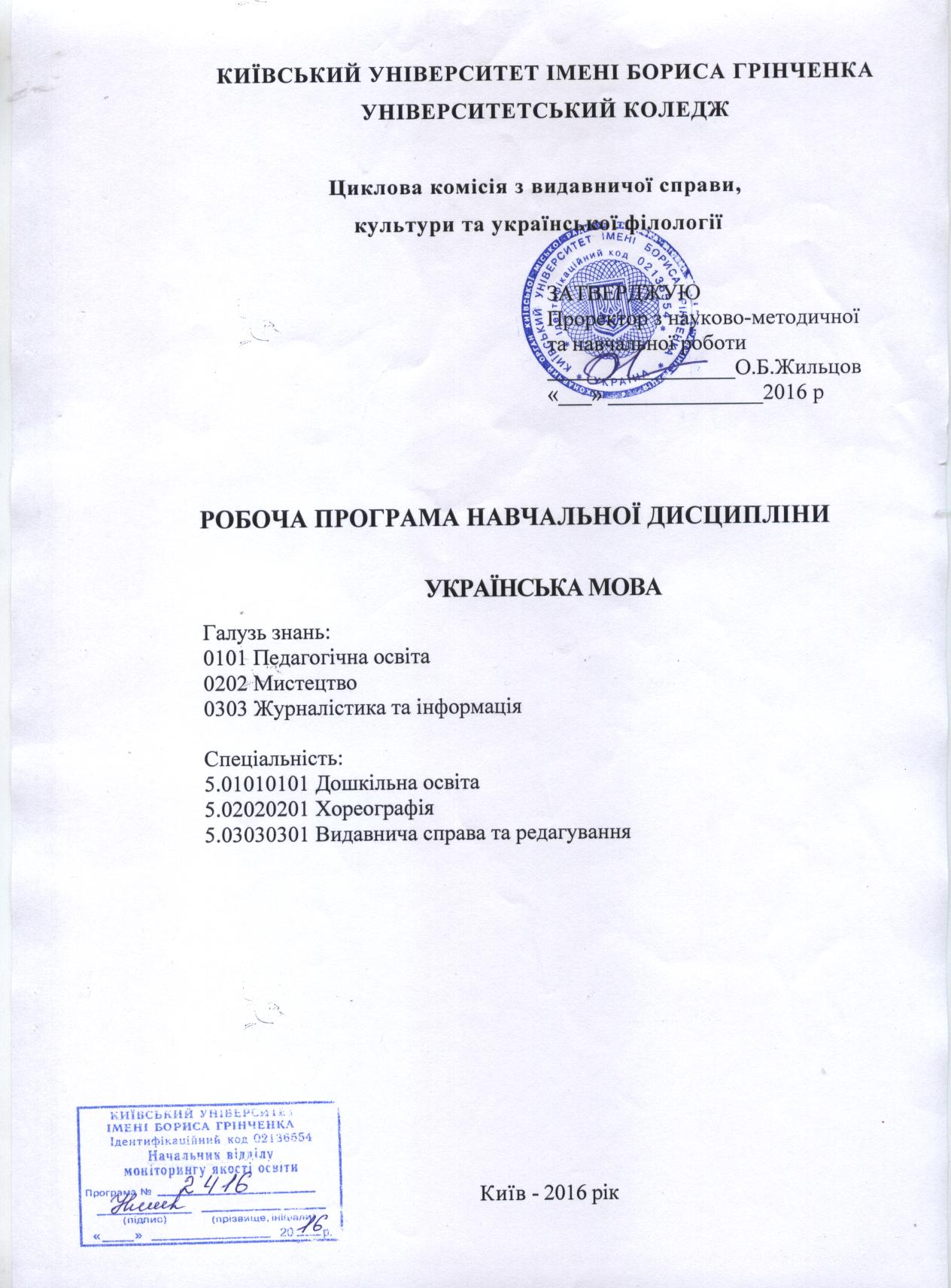 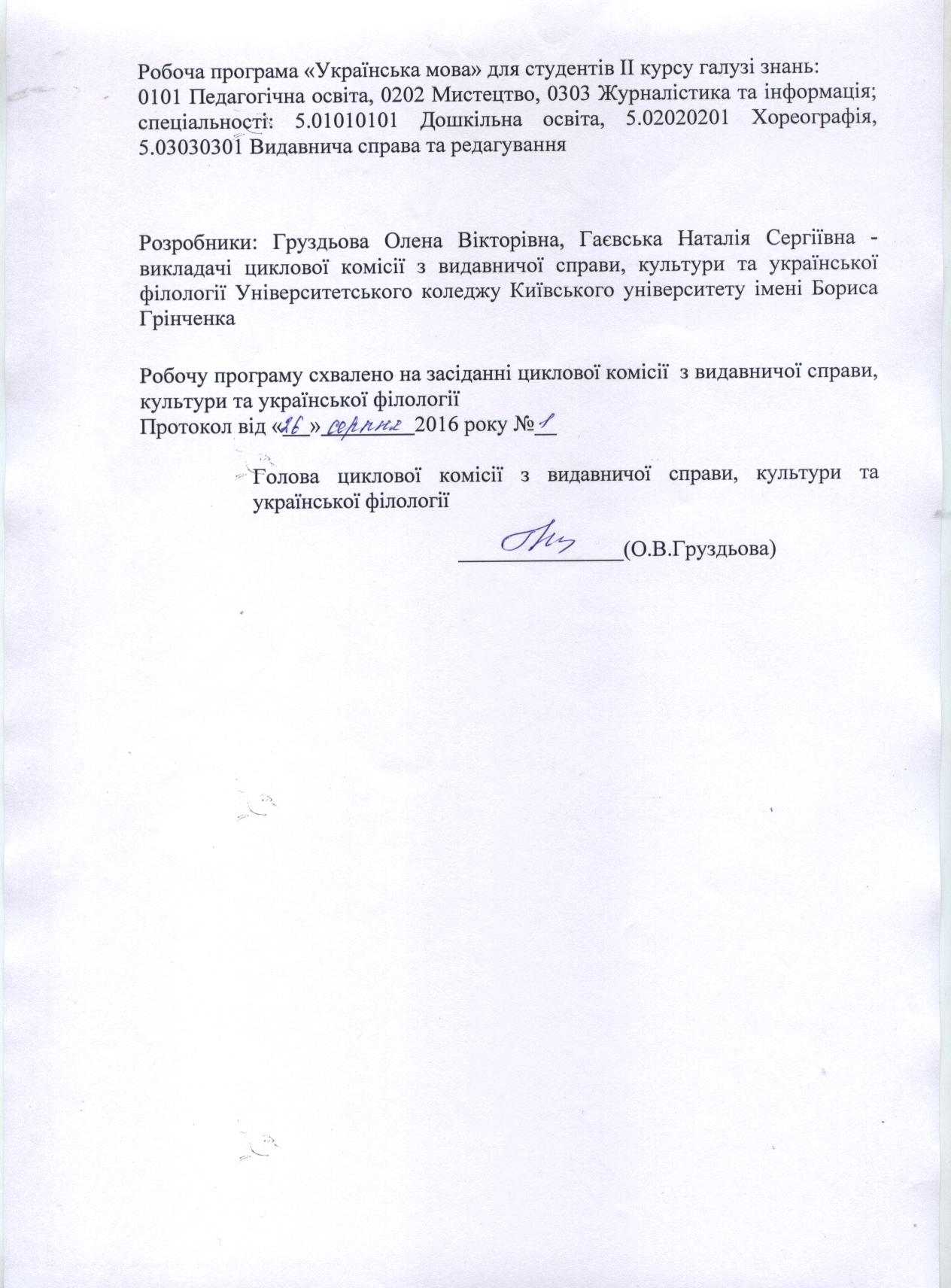 Мета та завдання навчальної дисципліниМета: виховання студента як компетентну  мовну особистість, яка відзначається високою мовною культурою; формування навичок комунікативно виправданого користування засобами мови в різних життєвих ситуаціях з обов’язковим дотриманням мовних норм  та мовленнєвого етикету; вироблення вмінь за лексемами й граматичними формами пізнавати національне світосприймання, ментальність рідного народу.  Завдання  навчальної дисципліни:виховання свідомого прагнення до вивчення української мови;вироблення у студентів компетентностей комунікативно виправдано користуватися засобами мови в різних життєвих ситуаціях;ознайомлення з мовною системою як основою для формування мовних умінь і навичок — орфоепічних, граматичних, лексичних, правописних, стилістичних;формування духовного світу студентів, цілісних світоглядних уявлень, загальнолюдських ціннісних орієнтирів, тобто прилучення через мову до культурних надбань українського народу і людства в цілому.У результаті вивчення навчальної дисципліни студенти повинні знати:основні  функції мови,  роль  мови  у  формуванні   і   самовираженні особистості;вивчені  лінгвістичні поняття, орфоепічні, орфографічні і пунктуаційні правила;зміст основних розділів науки про мову;основні орфоепічні, орфографічні, пунктуаційні правила;морфологічні ознаки та синтаксичну роль частин мови;загальні відомості про просте і складне речення та їх види; однорідні члени речення, речення з вставними словами, відомості про відокремлені та уточнюючі члени речення, пряму мову;основні закони і принципи мовлення і спілкування;норми українського мовленнєвого етикету.вміти:усвідомлювати структуру власної  пізнавальної  діяльності:   мотив-мету, план її досягнення, хід  здійснення плану, оцінювання результату;виконувати мисленнєві дії - аналіз, порівняння, узагальнення,  конкретизація,   синтез,   експериментування, формулювати   висновки   за аналогією,   моделювати,   робити   припущення   і   добирати переконливі аргументи на підтвердження   висловлених тез, критично оцінювати сприйняту інформацію, а  також спростовувати хибні твердження, оперуючи  відомими уявленнями і поняттями лінгвістичного й  позалінгвістичного плану;самостійно здобувати знання, працювати з навчальною літературою;користуватись словниками різних типів;знаходити вивчені  орфограми,  пояснювати їх, правильно  писати слова з вивченими орфограмами, знаходити і виправляти орфографічні помилки;обґрунтовувати   вживання   розділових   знаків   за   допомогою   вивчених правил;правильно вживати в мовленні речення, різні за будовою   та  метою висловлювання;створювати монологічні висловлювання різних типів, стилів, жанрів з урахуванням ситуації спілкування;дотримуватись норм українського мовленнєвого етикету. У результаті вивчення курсу студенти мають оволодіти такими предметними компетентностями:вміти збагачувати свій інтелект шляхом самоосвіти, накопичувати знання та формувати навички з різних аспектів діяльності, використовуючи знання державної мови;удосконалювати здатність до письмової й усної комунікації державною мовою;володіти навичками пошуку, обробки й опрацювання інформації з дисципліни;вміти оперативно застосовувати знання і вміння у конкретних мовленнєвих ситуаціях;вміти створювати власні висловлення;оперувати  мовознавчою  термінологією у різних комунікативних процесах;готуватися до публічних виступів, дотримуючись етикету спілкування, використовуючи прийоми новизни та проблемні ситуації;вміти збагачувати свій інтелект шляхом самоосвіти та самоаналізу, толерантно ставитися до протилежних думок, уміти брати участь у дискусіях та виборі оптимальних рішень;використовуючи знання української мови, норми усного та писемного спілкування, вміти логічно і послідовно доводити власну думку під час професійної та соціально-побутової комунікації.Очікувані результатиУ результаті вивчення навчальної дисципліни студенти зможуть володіти знаннями:орфоепічних, орфографічних, лексичних, граматичних, стилістичних норм сучасної української мови;етикету   спілкування;особливостей професійного спілкування;основ культури усного та писемного мовлення;термінів мовознавства;функціональних стилів і типів  мовлення;Аналізувати:мовознавчу термінологію, мовні явища та застосовувати її у різноманітних комунікативних процесах;мовлення один одного з урахуванням орфоепічних, орфографічних, лексичних, граматичних та стилістичних норм сучасної української літературної мови.  Редагувати:словосполучення, речення та тексти різних функціональних стилів мовлення Складати:публічні виступи, твори, дотримуючись етикету спілкування, використовуючи прийоми новизни та проблемні ситуації;детальні перекази запропонованих викладачем текстів та власні висловлення, спираючись на норми мови, використовуючи програмні твори з української літератури.Добирати:літературу і додаткову інформацію відповідно до теми;стилістично вмотивовані мовні засоби для створення  власних висловлень;синоніми, пароніми, омоніми, антоніми та фразеологізми для урізноманітнення  і збагачення свого мовлення;стилістично правильні висловлювання для дотримання культури спілкування;мовні одиниці при написанні текстів відповідно до правил правопису;пунктограми при написанні творчих робіт згідно з пунктуаційними нормами української мови;методи та мовні засоби для розширення сфери функціонування української мови як державної.І. Опис навчальної дисципліниУкраїнська мова. СинтаксисТаблиця 1.1.Таблиця 1.2.Таблиця 1.3.ІІ. Програма навчальної дисципліниІІ курсРозділ 1. Загальні питання синтаксису. Словосполучення якпідпорядкована реченню синтаксична одиницяТема 2. Просте двоскладне речення. Зв'язок підмета з присудком. Тире між підметом і присудком.Тема 3.  Просте двоскладне речення. Другорядні члени речення, їх види.  Тема 4. Другорядні члени речення; їх роль у формуванні структурипростого речення.Тема 5.Актуальне членування речення. Тема і рема.Тема 6.Синтаксис простого ускладненого речення.Тема 7.Просте ускладнене речення. Засоби вираження ускладнення.Тема 8.Відокремлені члени речення.Тема 9.Поняття про відокремлення. Умови відокремлення.Тема 10.Звертання як синтаксичне явище.З.М. Переказ текстуТема 11.Речення ускладнене відокремленими членами речення. Вставні і вставлені  конструкції.Тема 12.Односкладне речення та його типи. Нечленовані речення.Тема 13.Односкладні речення. Еквіваленти речення.Розділ 3. Складне речення. Типологія складного речення, статус,структура і функціїТема 1.Складне речення, статус, структура і функції. Його різновиди.Тема 2.Синонімія різних типів складних речень.Тема 3.Синтаксис складного речення. Складносурядне речення таскладнопідрядне  речення.Тема 4.Багаточленні складні речення. Складна синтаксична конструкція.Тема 5.Безсполучникове складне речення. Складне речення з різнимивидами зв’язку.Розділ 4. Сутність тексту. Речення з чужим мовленнямТема 1.Текст та його складникиТема 2.Текст. Період.З.М. Твір-роздумТема 3.Речення з чужим мовленнямІІІ. Структура навчальної дисципліниДошкільна освітаТаблиця 3.1ІІІ семестрIV семестрВидавнича справа та редагуванняТаблиця 3.2ІІІ семестрIV семестрХореографіяІІІ семестрТаблиця 3.3IV семестрIV.Теми семінарських занятьV.Теми практичних занятьVI. Самостійна роботаVII. КАРТА САМОСТІЙНОЇ РОБОТИ СТУДЕНТАVIIІ. НАВЧАЛЬНО-МЕТОДИЧНА КАРТА ДИСЦИПЛІНИДошкільна освітаРазом на ІІІ та ІV семестри –  58 годин, з них: лекцій – 10 годин, семінарів – 12 годин, практичних занять – 20 годин, підсумковий контроль – 4 години, самостійна робота – 12 годин. Видавнича справа та редагуванняРазом на ІІІ та ІV семестри –  58 годин, з них: лекцій – 10 годин, семінарів – 12 годин, практичних занять – 28 годин, підсумковий контроль – 3 години, самостійна робота – 5 годин. ХореографіяРазом на ІІІ та ІV семестри –  58 годин, з них: лекцій – 10 години, семінарів – 12 годин, практичних занять – 25 годин, підсумковий контроль – 4 години, самостійна робота – 5 годин. ІХ. КРИТЕРІЇ ОЦІНЮВАННЯ НАВЧАЛЬНИХ ДОСЯГНЕНЬ СТУДЕНТІВОцінювання результатів навчання української мови здійснюється на основі функціонального підходу до  навчання курсу української мови, який насамперед має забезпечити студентам уміння ефективно користуватися мовою як засобом пізнання, комунікації; високу мовну культуру особистості; сприяти формуванню громадянської позиції, національної самосвідомості.Оцінювання результатів навчання мови здійснюється на основі:а) врахування основної мети, що передбачає різнобічний мовленнєвий розвиток особистості;б) освітнього змісту навчального предмета, який розподіляється на чотири елементи — знання, вміння й навички, досвід творчої діяльності і досвід емоційно-ціннісного ставлення до світу;в) функціонального підходу до мовного курсу, який передбачає вивчення мовної теорії в аспекті практичних потреб розвитку мовлення.Об’єктами регулярної перевірки та оцінювання мають бути:мовленнєві вміння й навички з чотирьох видів мовленнєвої діяльності;знання про мову й мовлення;мовні уміння та навички;досвід творчої діяльності;досвід особистого емоційно-ціннісного ставлення до світу.Говоріння та письмо (діалогічне та монологічне мовлення)Під час перевірки складених студентами  висловлювань (діалогів, усних і письмових переказів та творів) ураховується ступінь повноти вираження теми, міра самостійності виконання роботи, ступінь вияву творчих здібностей, особистого ставлення до змісту висловлювання. Діалогічне мовлення1. Перевіряється здатність студентів: а) виявляти певний рівень обізнаності з теми, що обговорюється;б) демонструвати вміння:складати діалог відповідно до запропонованої ситуації й мети спілкування;самостійно досягати комунікативної мети;використовувати репліки для стимулювання, підтримання діалогу, формули мовленнєвого етикету;дотримуватися теми спілкування;додержуватися правил спілкування;дотримуватися норм літературної мови;демонструвати певний рівень вправності у процесі діалогу (стислість, логічність, виразність, доречність, винахідливість тощо);в) висловлювати особисту позицію щодо теми, яка обговорюється;г) аргументувати висловлені тези, ввічливо спростовувати помилкові висловлювання співрозмовника.Зазначені характеристики діалогу є основними критеріями при його оцінюванні.Перевірка рівня сформованості діалогічного мовлення здійснюється таким чином: викладач  пропонує двом студентам вибрати одну із запропонованих тем чи мовленнєвих ситуацій (теми чи ситуації пропонуються різного рівня складності), обдумати її й обговорити з товаришем перед групою у формі діалогу протягом 3 - 5 хвилин. Оцінка ставиться кожному зі студентів.2. Матеріал для контрольних завдань добирається з урахуванням тематики соціокультурної змістової лінії чинної програми, рівня підготовки, вікових особливостей та пізнавальних інтересів студентів.3. Одиниця контролю: діалог, складений двома студентами                                       (до 16 – 20 реплік).     4. Оцінювання.Критерії оцінюванняМовне оформлення оцінюють орієнтовно, спираючись на досвід викладача і не підраховуючи помилок (зважаючи на технічні труднощі фіксації помилок різних типів в усному мовленні).Примітка. Під мовним оформленням діалогу, тексту слід розуміти наявність / відсутність порушень лексичних, фразеологічних, граматичних (морфологічних, синтаксичних), стилістичних, орфоепічних, акцентологічних, інтонаційних норм української літературної мови, а також соціальних норм українського мовленнєвого етикету.Монологічне мовленняГоворіння (усні переказ і твір), письмо (письмові переказ і твір)     1. Перевіряється здатність студента: а) виявляти певний рівень обізнаності з теми, що розкривається (усно чи письмово);б) демонструвати вміння:— будувати висловлювання певного обсягу, добираючи і впорядковуючи необхідний для реалізації задуму матеріал (епізод з власного життєвого досвіду, прочитаний або прослуханий текст, епізод з кінофільму, сприйнятий (побачений чи почутий) твір мистецтва, розповідь іншої людини тощо); — ураховувати мету спілкування, адресата мовлення;— розкривати тему висловлювання;— виразно відображати основну думку висловлювання, диференціюючи матеріал на головний і другорядний;— викладати матеріал логічно, послідовно;— використовувати мовні засоби відповідно до комунікативного завдання, дотримуючись норм літературної мови;— додержуватися єдності стилю; в) виявляти своє ставлення до предмета висловлювання, розуміти можливість різних тлумачень тієї самої проблеми;г) виявляти певний рівень творчої діяльності, зокрема:— трансформувати одержану інформацію, відтворюючи її докладно, стисло, вибірково, своїми словами, змінюючи форму викладу, стиль тощо відповідно до задуму висловлювання;— створювати оригінальний текст певного стилю;— аргументувати висловлені думки, переконливо спростовувати помилкові докази;— викладати матеріал виразно, доречно, економно, виявляти багатство лексичних і граматичних засобів.     Організація контролю здійснюється за одним з двох варіантів. Варіант перший: усі студенти виконують роботу самостійно. Варіант другий: студенти складають висловлювання на основі диференційованого підходу (для початкового рівня пропонуються докладні допоміжні матеріали, для середнього - допоміжні матеріали загального характеру, а для одержання балів достатнього і високого рівнів необхідно написати переказ чи твір самостійно).Перевірка здатності говорити (усно переказувати чи створювати текст) здійснюється індивідуально: викладач пропонує певне завдання (переказати зміст матеріалу докладно, стисло, вибірково; самостійно створити висловлювання на відповідну тему) і дає студентові час на підготовку. Перевірка здатності письмово переказувати і створювати текст здійснюється фронтально: студентам пропонується переказати прочитаний викладачем (за традиційною методикою або самостійно прочитаний) текст чи інший матеріал для переказу або самостійно написати твір.2. Матеріал для контрольного завдання:а) Переказ. Матеріалом для переказу (усного/письмового) можуть бути: текст, що читається викладачем, або попередньо опрацьований текст; самостійно прочитаний матеріал з газети, журналу, епізод кінофільму чи телепередачі, розповідь іншої людини про певні події, народні звичаї тощо (кількість слів для переказу 350 - 450).Тривалість звучання усного переказу —  3-5 хвилин.б) Твір.Матеріалом для твору (усного/письмового) можуть бути: тема, сформульована на основі попередньо обговореної проблеми, життєвої ситуації, прочитаного та проаналізованого художнього твору; а також пропоновані для окремих студентів допоміжні матеріали (якщо обирається варіант диференційованого підходу до оцінювання).3. Одиниця контролю: усне/письмове висловлювання студентів.Обсяг письмового твору – 3 - 3,5 сторінки.4. Оцінювання.У монологічному висловлюванні оцінюють його зміст і форму (мовне оформлення). За усне висловлювання (переказ, твір) ставлять одну оцінку — за зміст, а також якість мовного оформлення (орієнтовно, спираючись на досвід викладача і не підраховуючи помилок, зважаючи на технічні труднощі фіксації помилок різних типів в усному мовленні). За письмове мовлення виставляють також одну оцінку: на основі підрахунку допущених недоліків за зміст і помилок за мовне оформлення, ураховуючи їх співвідношення. Під час виведення єдиної оцінки за письмову роботу до кількості балів, набраних за зміст переказу чи твору, додається кількість балів за мовне оформлення, і їхня сума ділиться на два. При цьому, якщо частка не є цілим числом, то вона заокруглюється в бік більшого числа.Оцінювання мовних знань і вмінь	Видами оцінювання навчальних досягнень студентів з української мови є поточне, тематичне, семестрове, річне оцінювання та державна підсумкова атестація.Поточне оцінювання – це процес встановлення рівня навчальних досягнень студентів  в оволодінні змістом предмета, уміннями та навичками відповідно до вимог програми.Поточне оцінювання здійснюється у процесі поурочного вивчення теми. Його основними завданнями є встановлення й оцінювання рівнів розуміння й первинного засвоєння окремих елементів змісту теми, встановлення зв’язків між ними та засвоєним змістом попередніх тем, закріплення знань, умінь та навичок. Формами поточного оцінювання є індивідуальне, групове і фронтальне опитування; виконання студентами різних видів письмових робіт; взаємоконтроль студентів у парах і групах; самоконтроль тощо. Для контрольної перевірки використовуються завдання тестового характеру, складені на матеріалі слова, сполучення слів, речення, груп пов’язаних між собою речень. Одиницею контролю є вибрані студентами правильні варіанти виконання завдань тестового характеру та самостійно дібрані приклади.Оцінювання здійснюється таким чином, щоб за зазначену вище роботу студент міг одержати від 1 бала (за сумлінну роботу, яка не дала задовільного результату) до 12 балів (за бездоганно виконану роботу). Виведення підсумкового (семестрового) балаПідсумковий бал ставиться в кінці кожного семестру. Він узагальнено відображає знання студента з мови.Контрольна перевірка здійснюється фронтально або індивідуально.Підсумкова форма контролю – екзамен, який є обов’язковим при проведенні Державної підсумкової атестації. Х. МЕТОДИ НАВЧАННЯ1. Методи організації та здійснення навчально-пізнавальної діяльності:а) за джерелом інформації:словесні і лекція (традиційна, проблемна, лекція-прес-конференція) із застосуванням комп’ютерних інформаційних технологій, семінари, пояснення, розповідь, бесіда;наочні: спостереження, ілюстрація, демонстрація;практичні: вправи.б) за логікою передачі і сприймання навчальної інформації: індуктивні, дедуктивні, аналітичні, синтетичні;в) за ступенем самостійності мислення: репродуктивні, пошукові, дослідницькі;г) за ступенем керування навчальною діяльністю: під керівництвом викладача,  самостійна робота студентів з книгою.2. Методи стимулювання інтересу до навчання і мотивації навчально-пізнавальної діяльності: дискусії, створення ситуації пізнавальної новизни, створення ситуацій зацікавленості (метод цікавих аналогій тощо).XІ. МЕТОДИЧНЕ ЗАБЕЗПЕЧЕННЯ КУРСУОпорні конспекти лекцій.Навчальні посібники.Робоча навчальна програма.Збірка тестових і контрольних завдань для тематичного оцінювання         навчальних досягнень студентів.Засоби підсумкового контролю (комплект друкованих завдань для підсумкового контролю).Роздатковий матеріал до тем, схеми, таблиці, тестові завдання. Питання для самоконтролю за темами.ХІІ. РЕКОМЕНДОВАНА ЛІТЕРАТУРАОсновнаГуйванюк Н.В. Українська мова. Схеми, таблиці, тести: Навч.посібник / Н.В. Гуйванюк, О.В. Кардащук, О.В. Кульбабська. – Львів: Світ, 2011. – 304 с.Колоїз Ж.В. Сучасна українська літературна мова: Збірник завдань для лабораторних робіт / Ж.В. Колоїз, Н.М. Малюга, В.В. Явір. – Київ: Знання, 2010. – 356 с. – (Вища освіта ХХІ століття).Пентилюк М.І. Українська мова: Підручник-комплект /М.І. Пентилюк, О.В. Іващенко. – К.: Ленвіт, 2010. – 352 с.Плющ М.Я. Граматика української мови. Морфеміка. Словотвір. Морфологія. – К.: Вища школа, 2005. – 316 с.Сучасна українська літературна мова: Підручник /М.Я. Плющ, С.П. Бевзенко, Н.Я. Грипас; За ред. М.Я. Плющ. – 7-е вид., стер. – К.: Вища шк., 2009. – 430 сСучасна українська мова: Підручник /О. Пономарів, В. Різун, Л.Ю. Шевченко; За ред. О. Пономарева. – К.: Либідь, 2005. – 488 с.Сучасна українська мова. Синтаксис: Навч. посіб. /С.П. Бевзенко, Л.П.Литвин, Г.В. Семеренко. – К.: Вища школа, 2005. – 270 с.Українська мова: 11 кл. Тексти переказів із творчими завданнями для державної підсумкової атестації /Уклад.: Л.І.Мацько, Л.М.Мацько, О.М.Калита. – К.: Ґенеза, 2008. – 128 с.Ужченко В.Д. Сучасна українська мова. Збірник вправ і завдань: Навч. посіб./ В.Д. Ужченко, Т.П. Терновська, Т.С. Маркотенко. – К.: Вища шк., 2006. – 286 сШульжук К.Ф. Синтаксис української мови: Підручник /К.Ф. Шульжук. – К.: ВЦ Академія, 2004. – 408 с. – (Серія "Альма-Матер").Фурдуй М.І. Українська мова. Практикум з правопису: Навч.посібник /за ред. В.В.Різна. – К.: Либідь, 2012. – 272с.Ющук І. П. Українська мова. – К.: Либідь, 2004. – 640 с.ДодатковаЗаболотний О.В. Синтаксис і пунктуація на уроках української мови: Навч. посіб. для вчителів, учнів, абітурієнтів. - Кам'янець-Подільський: Абетка, 2002.- 136с.Загнітко А.П. Український синтаксис (науково-теоретичний і навчально-практичний комплекс) Ч.2: Навч.посібник/ А.П. Загнітко. - Київ: ІЗМН, 2010. – 240 сКаранська М. У. Синтаксис сучасної української літературної мови. – К.: НМКВО, 2011. – 396 с.Козачук Г. О. Українська мова. Практикум: Навч. посібник. – К.: Вища школа, 2005. – 398 с.Лисаченко Л.А., Маленко О.О. Українська мова. Практикум. 10-11 класи. – Х.: Вид.група «Основа», 2010. – 302с. Литвин І.В., Литвин С.І. Сучасна українська мова в схемах і таблицях: Навч. посібник. - 2.вид. - К. : А.С.К., 2005. - 95с.Шевчук С.В., Лобода Т.М. Практикум з української мови: Модульний курс: Навч.посібю – К.:Вища шк., 2006. – 326с.Шевчук С.В. Українська мова: Збірник диктантів: Навч.посіб.для учнів 10-11 кл.- 2-ге вид., допов. – К.: Арій, 2007. – 232с.Шкуратяна Н.Г., Шевчук С.В. Сучасна українська літературна мова: Модульний курс: Навч. посіб. – К.: Вища шк.., 2007. – 823с.СловникиБілоус М., Сербенська О. Екологія українського слова. Практичний словник - довідник. –Львів: Вид. центр  ЛНУ імені Франка, 2005.- 88с.Бобух Н.М. Словник антонімів поетичної мови: Навч. посібник для студ. вищих навч. закл. / Київський міжнародний ун-т. . К. : ВПЦ КиМУ, 2004. . 298с.Бурячок А. А. Словник синонімів української мови: У 2 т. / НАН України; Інститут мовознавства ім. О.О.Потебні / А.А. Бурячок (ред.) . К. : Наукова думка, 1999. Бурячок А.А. Орфографічний словник української мови. . К. : Наукова думка, 2002. . 460с. Бусел В.Т. Великий тлумачний словник сучасної української мови. – К., Ірпінь: ВТФ «Перун», 2001. – 1440 с.Великий зведений орфографічний словник сучасної української лексики: 253 000 слів / В.Т.Бусел (авт., кер. проекту та головн. ред.), В.Т. Бусел (уклад.). - К. ; Ірпінь Перун, 2004. - 887с.Вусик О.С.Словник українських синонімів /А.М.Поповський (ред.). - Д. : Січ, 2000. - 424с. Демська О. М., Кульчицький І. М Словник омонімів української мови / Міжнародний фонд "Відродження". - Львів : Фенікс, 1996. - 223с.Калашник В.С., Колоїз Ж.В. Словник фразеологічних антонімів української мови. - 3. вид., доп., випр. - К. : Довіра, 2006. - 349с.Культура мови на щодень/ Н.Я.Дзюбишина-Мельник, Н.С.Дужик, С.Я.Єрмоленко та ін.-К. :Довіра, 2000.-169с.Мазурик Д. Нове в українській лексиці: Словник-довідник. – Л.: Світ, 2002. – 231 с.Новий орфографічний словник української мови: Граматика в таблицях : 50000 слів / О.А. Аматуні (голова ред. - худож. ради). - К. : Аконіт, 2005. - 414с.Орфографічний словник української мови для школяра. А-Я: Близько 50 000 слів / Н.О.Кошманенко (уклад.). - К. : А.С.К., 2003. - 560с.Полюга Левко Михайлович. Словник синонімів української мови. - 2.вид. - К. : Довіра, 2006. - 477с. Полякова Л.О. Український орфографічний словник з граматичними таблицями+ короткий правописний коментар: 80000 слів. — Х. : ТОРСІНГ ПЛЮС, 2006. — 496с.Словник символів культури України /За заг. ред. В.П.Коцура, О.І.Потапенка, М.К.Дмитренка.-К.:Міленіум, 2002.-260с.Словник антонімів української мови / За ред. Л.С. Паламарчука. – Вид. 2, доп. і випр. – К.: Довіра, 2001. – 275 с.Ставицька Л. Короткий словник жаргонної лексики української мови. – К.: Критика, 2003. – 336 с.Струганець Л. Культура мови. Словник термінів. - Тернопіль: Навчальна книга – Богдан.-2000.-87 с.Україна в словах. Мовокраїнознавчий словник-довідник /Упор. і кер. Н.Данилевська. - К.: Вид-во "Просвіта", 2014.- 704 с.Найменування показниківГалузь знань, спеціальність, освітньо-кваліфікаційний рівеньХарактеристика навчальної дисципліниХарактеристика навчальної дисципліниКількість розділів 4Тижневих годин:2 години (ІІІ семестр)1 година (IV семестр)Галузь знань: 	0101 Педагогічна освітаСпеціальність: 5.01010101 Дошкільна освітаНормативнаНормативнаЗагальнакількість годин - 58(ІІІ семестр – 38 годин)(IV семестр -20 годин)Рік підготовкиРік підготовкиЗагальнакількість годин - 58(ІІІ семестр – 38 годин)(IV семестр -20 годин)     2-й     2-йЗагальнакількість годин - 58(ІІІ семестр – 38 годин)(IV семестр -20 годин)СеместрСеместрЗагальнакількість годин - 58(ІІІ семестр – 38 годин)(IV семестр -20 годин)3-й4-йТижневих годин:2 години (ІII семестр)1година  (IV семестр)Освітньо-кваліфікаційний рівень:«молодший спеціаліст»ЛекціїЛекціїТижневих годин:2 години (ІII семестр)1година  (IV семестр)Освітньо-кваліфікаційний рівень:«молодший спеціаліст»6 год.4 год.Тижневих годин:2 години (ІII семестр)1година  (IV семестр)Освітньо-кваліфікаційний рівень:«молодший спеціаліст»ПрактичніПрактичніТижневих годин:2 години (ІII семестр)1година  (IV семестр)Освітньо-кваліфікаційний рівень:«молодший спеціаліст»16 год.4 год.Тижневих годин:2 години (ІII семестр)1година  (IV семестр)Освітньо-кваліфікаційний рівень:«молодший спеціаліст»СемінарськіСемінарськіТижневих годин:2 години (ІII семестр)1година  (IV семестр)Освітньо-кваліфікаційний рівень:«молодший спеціаліст»8 год.4 год.Тижневих годин:2 години (ІII семестр)1година  (IV семестр)Освітньо-кваліфікаційний рівень:«молодший спеціаліст»Контрольна роботаКонтрольна роботаТижневих годин:2 години (ІII семестр)1година  (IV семестр)Освітньо-кваліфікаційний рівень:«молодший спеціаліст»2 год.2 год.Тижневих годин:2 години (ІII семестр)1година  (IV семестр)Освітньо-кваліфікаційний рівень:«молодший спеціаліст»Самостійна робота Самостійна робота Тижневих годин:2 години (ІII семестр)1година  (IV семестр)Освітньо-кваліфікаційний рівень:«молодший спеціаліст»6 год.6 год.Тижневих годин:2 години (ІII семестр)1година  (IV семестр)Освітньо-кваліфікаційний рівень:«молодший спеціаліст»Вид контролю: ДПАВид контролю: ДПАНайменування показниківСпеціальність, освітньо-кваліфікаційний рівеньХарактеристика навчальної дисципліниХарактеристика навчальної дисципліниКількість розділів 4Тижневих годин:2 години (ІІІ семестр)1 година (IV семестр)Галузь знань: 	0303 Журналістика та інформаціяСпеціальність: 5.03030301 Видавнича справа та редагуванняНормативнаНормативнаЗагальнакількість годин - 58(ІІІ семестр – 38 годин)(IV семестр -20 годин)Рік підготовкиРік підготовкиЗагальнакількість годин - 58(ІІІ семестр – 38 годин)(IV семестр -20 годин)     2-й     2-йЗагальнакількість годин - 58(ІІІ семестр – 38 годин)(IV семестр -20 годин)СеместрСеместрЗагальнакількість годин - 58(ІІІ семестр – 38 годин)(IV семестр -20 годин)3-й4-йТижневих годин:2 години (ІII семестр)1година  (IV семестр)Освітньо-кваліфікаційний рівень:«молодший спеціаліст»ЛекціїЛекціїТижневих годин:2 години (ІII семестр)1година  (IV семестр)Освітньо-кваліфікаційний рівень:«молодший спеціаліст»6 год.4 год.Тижневих годин:2 години (ІII семестр)1година  (IV семестр)Освітньо-кваліфікаційний рівень:«молодший спеціаліст»ПрактичніПрактичніТижневих годин:2 години (ІII семестр)1година  (IV семестр)Освітньо-кваліфікаційний рівень:«молодший спеціаліст»20 год.8 год.Тижневих годин:2 години (ІII семестр)1година  (IV семестр)Освітньо-кваліфікаційний рівень:«молодший спеціаліст»СемінарськіСемінарськіТижневих годин:2 години (ІII семестр)1година  (IV семестр)Освітньо-кваліфікаційний рівень:«молодший спеціаліст»8 год.4 год.Тижневих годин:2 години (ІII семестр)1година  (IV семестр)Освітньо-кваліфікаційний рівень:«молодший спеціаліст»Контрольна роботаКонтрольна роботаТижневих годин:2 години (ІII семестр)1година  (IV семестр)Освітньо-кваліфікаційний рівень:«молодший спеціаліст»2 год.1 год.Тижневих годин:2 години (ІII семестр)1година  (IV семестр)Освітньо-кваліфікаційний рівень:«молодший спеціаліст»Самостійна робота Самостійна робота Тижневих годин:2 години (ІII семестр)1година  (IV семестр)Освітньо-кваліфікаційний рівень:«молодший спеціаліст»2 год.3 год.Тижневих годин:2 години (ІII семестр)1година  (IV семестр)Освітньо-кваліфікаційний рівень:«молодший спеціаліст»Вид контролю: ДПАВид контролю: ДПАНайменування показниківСпеціальність, освітньо-кваліфікаційний рівеньХарактеристика навчальної дисципліниХарактеристика навчальної дисципліниКількість розділів 4Тижневих годин:2 години (ІІІ семестр)1 година (IV семестр)Галузь знань: 	0202 МистецтвоСпеціальність: 5.02020201 ХореографіяНормативнаНормативнаЗагальнакількість годин - 58(ІІІ семестр – 38 годин)(IV семестр -20 годин)Рік підготовкиРік підготовкиЗагальнакількість годин - 58(ІІІ семестр – 38 годин)(IV семестр -20 годин)     2-й     2-йЗагальнакількість годин - 58(ІІІ семестр – 38 годин)(IV семестр -20 годин)СеместрСеместрЗагальнакількість годин - 58(ІІІ семестр – 38 годин)(IV семестр -20 годин)3-й4-йТижневих годин:2 години (ІII семестр)1година  (IV семестр)Освітньо-кваліфікаційний рівень:«молодший спеціаліст»ЛекціїЛекціїТижневих годин:2 години (ІII семестр)1година  (IV семестр)Освітньо-кваліфікаційний рівень:«молодший спеціаліст»6 год.6 год.Тижневих годин:2 години (ІII семестр)1година  (IV семестр)Освітньо-кваліфікаційний рівень:«молодший спеціаліст»ПрактичніПрактичніТижневих годин:2 години (ІII семестр)1година  (IV семестр)Освітньо-кваліфікаційний рівень:«молодший спеціаліст»20 год.5 год.Тижневих годин:2 години (ІII семестр)1година  (IV семестр)Освітньо-кваліфікаційний рівень:«молодший спеціаліст»СемінарськіСемінарськіТижневих годин:2 години (ІII семестр)1година  (IV семестр)Освітньо-кваліфікаційний рівень:«молодший спеціаліст»8 год.4 год.Тижневих годин:2 години (ІII семестр)1година  (IV семестр)Освітньо-кваліфікаційний рівень:«молодший спеціаліст»Контрольна роботаКонтрольна роботаТижневих годин:2 години (ІII семестр)1година  (IV семестр)Освітньо-кваліфікаційний рівень:«молодший спеціаліст»2 год.2 год.Тижневих годин:2 години (ІII семестр)1година  (IV семестр)Освітньо-кваліфікаційний рівень:«молодший спеціаліст»Самостійна робота Самостійна робота Тижневих годин:2 години (ІII семестр)1година  (IV семестр)Освітньо-кваліфікаційний рівень:«молодший спеціаліст»2 год.3 год.Тижневих годин:2 години (ІII семестр)1година  (IV семестр)Освітньо-кваліфікаційний рівень:«молодший спеціаліст»Вид контролю: ДПАВид контролю: ДПАТема 1. Вступ. Предмет і завдання курсу. Одиниці синтаксису. Словосполучення як синтаксична одиниця.Тема 2. Словосполучення як синтаксична одиниця. Синтаксичні зв’язки та відношення у ньому. Поділ речення на словосполучення.Тема 3. Словосполучення як підпорядкована реченню синтаксична одиниця.З.М. Культура мовленняРозділ 2. Основні поняття про структуру речення. Просте реченнята його місце в синтаксичній будові мови. Основи української пунктуаціїТема 1. Речення як основна одиниця синтаксису. Просте двоскладне  речення. Граматична основа простого речення.№N№ п/nНазва розділів темНазва розділів темВсьогоКількість годинКількість годинКількість годинКількість годинКількість годин№N№ п/nНазва розділів темНазва розділів темВсьогоЛекціїСемінариПрактичнізаняттяКонтроль знаньСамостійна  роботаС.р.Розділ 1.  Загальні питання синтаксису. Словосполучення як підпорядкована реченню синтаксична одиницяРозділ 1.  Загальні питання синтаксису. Словосполучення як підпорядкована реченню синтаксична одиницяРозділ 1.  Загальні питання синтаксису. Словосполучення як підпорядкована реченню синтаксична одиницяРозділ 1.  Загальні питання синтаксису. Словосполучення як підпорядкована реченню синтаксична одиницяРозділ 1.  Загальні питання синтаксису. Словосполучення як підпорядкована реченню синтаксична одиницяРозділ 1.  Загальні питання синтаксису. Словосполучення як підпорядкована реченню синтаксична одиницяРозділ 1.  Загальні питання синтаксису. Словосполучення як підпорядкована реченню синтаксична одиницяРозділ 1.  Загальні питання синтаксису. Словосполучення як підпорядкована реченню синтаксична одиницяРозділ 1.  Загальні питання синтаксису. Словосполучення як підпорядкована реченню синтаксична одиниця11.Вступ. Предмет і завдання курсу. Одиниці синтаксису. Словосполучення як синтаксична одиниця.Вступ. Предмет і завдання курсу. Одиниці синтаксису. Словосполучення як синтаксична одиниця.2222.Словосполучення як синтаксична одиниця. Синтаксичні зв’язки та відношення у ньому. Поділ речення на словосполучення.Словосполучення як синтаксична одиниця. Синтаксичні зв’язки та відношення у ньому. Поділ речення на словосполучення.2233.Словосполучення як підпорядкована реченню синтаксична одиниця.Словосполучення як підпорядкована реченню синтаксична одиниця.22Розділ 2. Основні поняття про структуру речення. Просте речення та його місце в синтаксичній будові мови. Основи української пунктуаціїРозділ 2. Основні поняття про структуру речення. Просте речення та його місце в синтаксичній будові мови. Основи української пунктуаціїРозділ 2. Основні поняття про структуру речення. Просте речення та його місце в синтаксичній будові мови. Основи української пунктуаціїРозділ 2. Основні поняття про структуру речення. Просте речення та його місце в синтаксичній будові мови. Основи української пунктуаціїРозділ 2. Основні поняття про структуру речення. Просте речення та його місце в синтаксичній будові мови. Основи української пунктуаціїРозділ 2. Основні поняття про структуру речення. Просте речення та його місце в синтаксичній будові мови. Основи української пунктуаціїРозділ 2. Основні поняття про структуру речення. Просте речення та його місце в синтаксичній будові мови. Основи української пунктуаціїРозділ 2. Основні поняття про структуру речення. Просте речення та його місце в синтаксичній будові мови. Основи української пунктуаціїРозділ 2. Основні поняття про структуру речення. Просте речення та його місце в синтаксичній будові мови. Основи української пунктуаціїРечення як основна одиниця синтаксису. Просте двоскладне речення. Граматична основа простого речення.22Просте двоскладне речення. Зв'язок підмета з присудком. Тире між підметом і присудком.22Просте двоскладне речення. Другорядні члени речення, їх види.22Другорядні члени речення; їх роль у формуванні структури простого речення.422Актуальне членування речення. Тема і рема.22Синтаксис простого ускладненого речення. 22Просте ускладнене речення. Засоби вираження ускладнення.22Відокремлені члени речення.22Поняття про відокремлення. Умови відокремлення.22Звертання як синтаксичне явище.22З.М. Переказ тексту22Речення ускладнене відокремленими членами речення. Вставні і вставлені конструкції.22Односкладне речення та його типи. Нечленовані речення.22Односкладні речення. Еквіваленти речення.22Контрольна робота22Всього за семестр:Всього за семестр:Всього за семестр:38681626Розділ 3. Складне речення. Типологія складного речення, статус, структура і функціїРозділ 3. Складне речення. Типологія складного речення, статус, структура і функціїРозділ 3. Складне речення. Типологія складного речення, статус, структура і функціїРозділ 3. Складне речення. Типологія складного речення, статус, структура і функціїРозділ 3. Складне речення. Типологія складного речення, статус, структура і функціїРозділ 3. Складне речення. Типологія складного речення, статус, структура і функціїРозділ 3. Складне речення. Типологія складного речення, статус, структура і функціїРозділ 3. Складне речення. Типологія складного речення, статус, структура і функції1.Складне речення, статус, структура і функції. Його різновиди.222.Синонімія різних типів складних речень.223.Синтаксис складного речення. Складносурядне речення та складнопідрядне речення. 224.Багаточленні складні речення. Складна синтаксична конструкція.225.Безсполучникове складне речення. Складне речення з різними видами зв’язку.226.Контрольна робота22Розділ 4. Сутність тексту. Речення з чужим мовленнямРозділ 4. Сутність тексту. Речення з чужим мовленнямРозділ 4. Сутність тексту. Речення з чужим мовленнямРозділ 4. Сутність тексту. Речення з чужим мовленнямРозділ 4. Сутність тексту. Речення з чужим мовленнямРозділ 4. Сутність тексту. Речення з чужим мовленнямРозділ 4. Сутність тексту. Речення з чужим мовленнямРозділ 4. Сутність тексту. Речення з чужим мовленням1.Текст та його складники22Текст. Період.22З.М. Твір-роздум22Речення з чужим мовленням22Всього за семестр:Всього за семестр:2044426Всього за рік:Всього за рік:58101220412№N№ п/nНазва розділів темНазва розділів темВсьогоКількість годинКількість годинКількість годинКількість годинКількість годин№N№ п/nНазва розділів темНазва розділів темВсьогоЛекціїСемінариПрактичнізаняттяКонтроль знаньСамостійна  роботаС.р.Розділ 1.  Загальні питання синтаксису. Словосполучення як підпорядкована реченню синтаксична одиницяРозділ 1.  Загальні питання синтаксису. Словосполучення як підпорядкована реченню синтаксична одиницяРозділ 1.  Загальні питання синтаксису. Словосполучення як підпорядкована реченню синтаксична одиницяРозділ 1.  Загальні питання синтаксису. Словосполучення як підпорядкована реченню синтаксична одиницяРозділ 1.  Загальні питання синтаксису. Словосполучення як підпорядкована реченню синтаксична одиницяРозділ 1.  Загальні питання синтаксису. Словосполучення як підпорядкована реченню синтаксична одиницяРозділ 1.  Загальні питання синтаксису. Словосполучення як підпорядкована реченню синтаксична одиницяРозділ 1.  Загальні питання синтаксису. Словосполучення як підпорядкована реченню синтаксична одиницяРозділ 1.  Загальні питання синтаксису. Словосполучення як підпорядкована реченню синтаксична одиниця11.Вступ. Предмет і завдання курсу. Одиниці синтаксису. Словосполучення як синтаксична одиниця.Вступ. Предмет і завдання курсу. Одиниці синтаксису. Словосполучення як синтаксична одиниця.2222.Словосполучення як синтаксична одиниця. Синтаксичні зв’язки та відношення у ньому. Поділ речення на словосполучення.Словосполучення як синтаксична одиниця. Синтаксичні зв’язки та відношення у ньому. Поділ речення на словосполучення.2233.Словосполучення як підпорядкована реченню синтаксична одиниця.Словосполучення як підпорядкована реченню синтаксична одиниця.22Розділ 2. Основні поняття про структуру речення. Просте речення та його місце в синтаксичній будові мови. Основи української пунктуаціїРозділ 2. Основні поняття про структуру речення. Просте речення та його місце в синтаксичній будові мови. Основи української пунктуаціїРозділ 2. Основні поняття про структуру речення. Просте речення та його місце в синтаксичній будові мови. Основи української пунктуаціїРозділ 2. Основні поняття про структуру речення. Просте речення та його місце в синтаксичній будові мови. Основи української пунктуаціїРозділ 2. Основні поняття про структуру речення. Просте речення та його місце в синтаксичній будові мови. Основи української пунктуаціїРозділ 2. Основні поняття про структуру речення. Просте речення та його місце в синтаксичній будові мови. Основи української пунктуаціїРозділ 2. Основні поняття про структуру речення. Просте речення та його місце в синтаксичній будові мови. Основи української пунктуаціїРозділ 2. Основні поняття про структуру речення. Просте речення та його місце в синтаксичній будові мови. Основи української пунктуаціїРозділ 2. Основні поняття про структуру речення. Просте речення та його місце в синтаксичній будові мови. Основи української пунктуаціїРечення як основна одиниця синтаксису. Просте двоскладне речення. Граматична основа простого речення.22Просте двоскладне речення. Зв'язок підмета з присудком. Тире між підметом і присудком.22Просте двоскладне речення. Другорядні члени речення, їх види.22Другорядні члени речення; їх роль у формуванні структури простого речення.422Актуальне членування речення. Тема і рема.22Синтаксис простого ускладненого речення. 22Просте ускладнене речення. Засоби вираження ускладнення.22Відокремлені члени речення.22Поняття про відокремлення. Умови відокремлення.22Звертання як синтаксичне явище.22З.М. Переказ тексту22Речення ускладнене відокремленими членами речення. Вставні і вставлені конструкції.22Односкладне речення та його типи. Нечленовані речення.22Односкладні речення. Еквіваленти речення.22Контрольна робота22Всього за семестр:Всього за семестр:Всього за семестр:38682022Розділ 3. Складне речення. Типологія складного речення, статус, структура і функціїРозділ 3. Складне речення. Типологія складного речення, статус, структура і функціїРозділ 3. Складне речення. Типологія складного речення, статус, структура і функціїРозділ 3. Складне речення. Типологія складного речення, статус, структура і функціїРозділ 3. Складне речення. Типологія складного речення, статус, структура і функціїРозділ 3. Складне речення. Типологія складного речення, статус, структура і функціїРозділ 3. Складне речення. Типологія складного речення, статус, структура і функціїРозділ 3. Складне речення. Типологія складного речення, статус, структура і функції1.Складне речення, статус, структура і функції. Його різновиди.222.Синонімія різних типів складних речень.223.Синтаксис складного речення. Складносурядне речення та складнопідрядне речення. 224.Багаточленні складні речення. Складна синтаксична конструкція.225.Безсполучникове складне речення. Складне речення з різними видами зв’язку.226.Контрольна робота11Розділ 4. Сутність тексту. Речення з чужим мовленнямРозділ 4. Сутність тексту. Речення з чужим мовленнямРозділ 4. Сутність тексту. Речення з чужим мовленнямРозділ 4. Сутність тексту. Речення з чужим мовленнямРозділ 4. Сутність тексту. Речення з чужим мовленнямРозділ 4. Сутність тексту. Речення з чужим мовленнямРозділ 4. Сутність тексту. Речення з чужим мовленнямРозділ 4. Сутність тексту. Речення з чужим мовленням1.Текст та його складники22Текст. Період.32 1З.М. Твір-роздум22Речення з чужим мовленням22Всього за семестр:Всього за семестр:2044813Всього за рік:Всього за рік:5810122835№N№ п/nНазва розділів темНазва розділів темВсьогоКількість годинКількість годинКількість годинКількість годинКількість годин№N№ п/nНазва розділів темНазва розділів темВсьогоЛекціїСемінариПрактичнізаняттяКонтроль знаньСамостійна  роботаС.р.Розділ 1.  Загальні питання синтаксису. Словосполучення як підпорядкована реченню синтаксична одиницяРозділ 1.  Загальні питання синтаксису. Словосполучення як підпорядкована реченню синтаксична одиницяРозділ 1.  Загальні питання синтаксису. Словосполучення як підпорядкована реченню синтаксична одиницяРозділ 1.  Загальні питання синтаксису. Словосполучення як підпорядкована реченню синтаксична одиницяРозділ 1.  Загальні питання синтаксису. Словосполучення як підпорядкована реченню синтаксична одиницяРозділ 1.  Загальні питання синтаксису. Словосполучення як підпорядкована реченню синтаксична одиницяРозділ 1.  Загальні питання синтаксису. Словосполучення як підпорядкована реченню синтаксична одиницяРозділ 1.  Загальні питання синтаксису. Словосполучення як підпорядкована реченню синтаксична одиницяРозділ 1.  Загальні питання синтаксису. Словосполучення як підпорядкована реченню синтаксична одиниця11.Вступ. Предмет і завдання курсу. Одиниці синтаксису. Словосполучення як синтаксична одиниця.Вступ. Предмет і завдання курсу. Одиниці синтаксису. Словосполучення як синтаксична одиниця.2222.Словосполучення як синтаксична одиниця. Синтаксичні зв’язки та відношення у ньому. Поділ речення на словосполучення.Словосполучення як синтаксична одиниця. Синтаксичні зв’язки та відношення у ньому. Поділ речення на словосполучення.2233.Словосполучення як підпорядкована реченню синтаксична одиниця.Словосполучення як підпорядкована реченню синтаксична одиниця.22Розділ 2. Основні поняття про структуру речення. Просте речення та його місце в синтаксичній будові мови. Основи української пунктуаціїРозділ 2. Основні поняття про структуру речення. Просте речення та його місце в синтаксичній будові мови. Основи української пунктуаціїРозділ 2. Основні поняття про структуру речення. Просте речення та його місце в синтаксичній будові мови. Основи української пунктуаціїРозділ 2. Основні поняття про структуру речення. Просте речення та його місце в синтаксичній будові мови. Основи української пунктуаціїРозділ 2. Основні поняття про структуру речення. Просте речення та його місце в синтаксичній будові мови. Основи української пунктуаціїРозділ 2. Основні поняття про структуру речення. Просте речення та його місце в синтаксичній будові мови. Основи української пунктуаціїРозділ 2. Основні поняття про структуру речення. Просте речення та його місце в синтаксичній будові мови. Основи української пунктуаціїРозділ 2. Основні поняття про структуру речення. Просте речення та його місце в синтаксичній будові мови. Основи української пунктуаціїРозділ 2. Основні поняття про структуру речення. Просте речення та його місце в синтаксичній будові мови. Основи української пунктуаціїРечення як основна одиниця синтаксису. Просте двоскладне речення. Граматична основа простого речення.22Просте двоскладне речення. Зв'язок підмета з присудком. Тире між підметом і присудком.22Просте двоскладне речення. Другорядні члени речення, їх види.22Другорядні члени речення; їх роль у формуванні структури простого речення.422Актуальне членування речення. Тема і рема.22Синтаксис простого ускладненого речення. 22Просте ускладнене речення. Засоби вираження ускладнення.22Відокремлені члени речення.22Поняття про відокремлення. Умови відокремлення.22Звертання як синтаксичне явище.22З.М. Переказ тексту22Речення ускладнене відокремленими членами речення. Вставні і вставлені конструкції.22Односкладне речення та його типи. Нечленовані речення.22Односкладні речення. Еквіваленти речення.22Контрольна робота22Всього за семестр:Всього за семестр:Всього за семестр:38682022Розділ 3. Складне речення. Типологія складного речення, статус, структура і функціїРозділ 3. Складне речення. Типологія складного речення, статус, структура і функціїРозділ 3. Складне речення. Типологія складного речення, статус, структура і функціїРозділ 3. Складне речення. Типологія складного речення, статус, структура і функціїРозділ 3. Складне речення. Типологія складного речення, статус, структура і функціїРозділ 3. Складне речення. Типологія складного речення, статус, структура і функціїРозділ 3. Складне речення. Типологія складного речення, статус, структура і функціїРозділ 3. Складне речення. Типологія складного речення, статус, структура і функції1.Складне речення, статус, структура і функції. Його різновиди.222.Синонімія різних типів складних речень.223.Синтаксис складного речення. Складносурядне речення та складнопідрядне речення. 224.Багаточленні складні речення. Складна синтаксична конструкція.115.Безсполучникове складне речення. Складне речення з різними видами зв’язку.226.Контрольна робота22Розділ 4. Сутність тексту. Речення з чужим мовленнямРозділ 4. Сутність тексту. Речення з чужим мовленнямРозділ 4. Сутність тексту. Речення з чужим мовленнямРозділ 4. Сутність тексту. Речення з чужим мовленнямРозділ 4. Сутність тексту. Речення з чужим мовленнямРозділ 4. Сутність тексту. Речення з чужим мовленнямРозділ 4. Сутність тексту. Речення з чужим мовленнямРозділ 4. Сутність тексту. Речення з чужим мовленням1.Текст та його складники22Текст. Період.321З.М. Твір-роздум22Речення з чужим мовленням22Всього за семестр:Всього за семестр:2064523Всього за рік:Всього за рік:5812122545№ з/пНазва темиКількістьгодинДошкільна освітаДошкільна освітаДошкільна освіта Словосполучення як підпорядкована реченню синтаксична одиниця.        2Другорядні члени речення; їх роль у формуванні структури простого речення.        2Речення ускладнене відокремленими членами речення. Вставні і вставлені конструкції.        2Односкладні речення. Еквіваленти речення.        2Синтаксис складного речення. Складносурядне речення та складнопідрядне речення.2Безсполучникове складне речення. Складне речення з різними видами зв’язку.        2РазомРазом12Видавнича справа та редагуванняВидавнича справа та редагуванняВидавнича справа та редагування Словосполучення як підпорядкована реченню синтаксична одиниця.        2Другорядні члени речення; їх роль у формуванні структури простого речення.        2Речення ускладнене відокремленими членами речення. Вставні і вставлені конструкції.        2Односкладні речення. Еквіваленти речення.        2Синтаксис складного речення. Складносурядне речення та складнопідрядне речення.2Безсполучникове складне речення. Складне речення з різними видами зв’язку.        2РазомРазом12ХореографіяХореографіяХореографія Словосполучення як підпорядкована реченню синтаксична одиниця.        2Другорядні члени речення; їх роль у формуванні структури простого речення.        2Речення ускладнене відокремленими членами речення. Вставні і вставлені конструкції.        2Односкладні речення. Еквіваленти речення.        2Синтаксис складного речення. Складносурядне речення та складнопідрядне речення.2Безсполучникове складне речення. Складне речення з різними видами зв’язку.2РазомРазом      12№ з/пНазва темиКількістьгодинДошкільна освітаДошкільна освітаДошкільна освітаСловосполучення як синтаксична одиниця. Синтаксичні зв’язки та відношення у ньому. Поділ речення на словосполучення. 2Просте двоскладне речення. Зв'язок підмета з присудком. Тире між підметом і присудком 2Просте двоскладне речення. Другорядні члени речення, їх види.    2Просте ускладнене речення. Засоби вираження ускладнення. 2Відокремлені члени речення.    2Поняття про відокремлення. Умови відокремлення.2Односкладне речення та його типи. Нечленовані речення.2Багаточленні складні речення. Складна синтаксична конструкція.2З.М. Переказ тексту2З.М. Твір-роздум            2РазомРазом20Видавнича справа та редагуванняВидавнича справа та редагуванняВидавнича справа та редагуванняСловосполучення як синтаксична одиниця. Синтаксичні зв’язки та відношення у ньому. Поділ речення на словосполучення. 2Просте двоскладне речення. Зв'язок підмета з присудком. Тире між підметом і присудком 2Просте двоскладне речення. Другорядні члени речення, їх види.    2Другорядні члени речення; їх роль у формуванні структури простого речення. 2Просте ускладнене речення. Засоби вираження ускладнення. 2Відокремлені члени речення.    2Поняття про відокремлення. Умови відокремлення.2Звертання як синтаксичне явище.2Односкладне речення та його типи. Нечленовані речення.2Синонімія різних типів складних речень.2Багаточленні складні речення. Складна синтаксична конструкція.2Текст. Період.2З.М. Переказ тексту2З.М. Твір-роздум            2РазомРазом28ХореографіяХореографіяХореографіяСловосполучення як синтаксична одиниця. Синтаксичні зв’язки та відношення у ньому. Поділ речення на словосполучення. 2Просте двоскладне речення. Зв'язок підмета з присудком. Тире між підметом і присудком 2Просте двоскладне речення. Другорядні члени речення, їх види.    2Другорядні члени речення; їх роль у формуванні структури простого речення. 2Просте ускладнене речення. Засоби вираження ускладнення. 2Відокремлені члени речення.    2Поняття про відокремлення. Умови відокремлення.2Звертання як синтаксичне явище.2Односкладне речення та його типи. Нечленовані речення.2Синонімія різних типів складних речень.2Багаточленні складні речення. Складна синтаксична конструкція.1З.М. Переказ тексту2З.М. Твір-роздум            2  Разом  Разом25№з/пНазва теми Кількість     годинДошкільна освітаДошкільна освітаДошкільна освітаДругорядні члени речення; їх роль у формуванні структури простого речення.2Актуальне членування речення. Тема і рема.  2Звертання як синтаксичне явище.  2Синонімія різних типів складних речень.2Текст. Період.2Речення з чужим мовленням.2РазомРазом12Видавнича справа та редагуванняВидавнича справа та редагуванняВидавнича справа та редагуванняАктуальне членування речення. Тема і рема.  2Текст. Період.1Речення з чужим мовленням.2РазомРазом5ХореографіяХореографіяХореографіяАктуальне членування речення. Тема і рема.  2Текст. Період.1Речення з чужим мовленням.2РазомРазом5Теми курсуАкадемічний контрольТермін виконання (тижні)Кількість балівДошкільна освіта Дошкільна освіта Дошкільна освіта Дошкільна освіта Другорядні члени речення; їх роль у формуванні структури простого речення.Практичне заняття 7       12Актуальне членування речення. Тема і рема.  Практичне заняття 812Звертання як синтаксичне явище.  Практичне заняття 1112Синонімія різних типів складних речень.Практичне заняття 1812Текст. Період.Практичне заняття 2312Речення з чужим мовленням.Практичне заняття 2612Видавнича справа та редагуванняВидавнича справа та редагуванняВидавнича справа та редагуванняВидавнича справа та редагуванняАктуальне членування речення. Тема і рема.  Практичне заняття  812Текст. Період.Практичне заняття  2512Речення з чужим мовленням.2612ХореографіяХореографіяХореографіяХореографіяАктуальне членування речення. Тема і рема.  Практичне заняття812Текст. Період.Практичне заняття2512Речення з чужим мовленням.Практичне заняття2612ТижніТижніТема лекційТема лекційТема лекційТеми семінарських занятьТеми семінарських занятьТеми практичних занятьТеми практичних занятьТеми практичних занятьТеми практичних занятьТеми      самостійн. завданьТеми      самостійн. завданьРозвиток зв’язного мовл.Розвиток зв’язного мовл.Розвиток зв’язного мовл.Підсумко-вий контрольРозділ 1. Загальні питання синтаксису. Словосполучення як підпорядкована реченню синтаксична одиницяРозділ 1. Загальні питання синтаксису. Словосполучення як підпорядкована реченню синтаксична одиницяРозділ 1. Загальні питання синтаксису. Словосполучення як підпорядкована реченню синтаксична одиницяРозділ 1. Загальні питання синтаксису. Словосполучення як підпорядкована реченню синтаксична одиницяРозділ 1. Загальні питання синтаксису. Словосполучення як підпорядкована реченню синтаксична одиницяРозділ 1. Загальні питання синтаксису. Словосполучення як підпорядкована реченню синтаксична одиницяРозділ 1. Загальні питання синтаксису. Словосполучення як підпорядкована реченню синтаксична одиницяРозділ 1. Загальні питання синтаксису. Словосполучення як підпорядкована реченню синтаксична одиницяРозділ 1. Загальні питання синтаксису. Словосполучення як підпорядкована реченню синтаксична одиницяРозділ 1. Загальні питання синтаксису. Словосполучення як підпорядкована реченню синтаксична одиницяРозділ 1. Загальні питання синтаксису. Словосполучення як підпорядкована реченню синтаксична одиницяРозділ 1. Загальні питання синтаксису. Словосполучення як підпорядкована реченню синтаксична одиницяРозділ 1. Загальні питання синтаксису. Словосполучення як підпорядкована реченню синтаксична одиницяРозділ 1. Загальні питання синтаксису. Словосполучення як підпорядкована реченню синтаксична одиницяРозділ 1. Загальні питання синтаксису. Словосполучення як підпорядкована реченню синтаксична одиницяРозділ 1. Загальні питання синтаксису. Словосполучення як підпорядкована реченню синтаксична одиницяРозділ 1. Загальні питання синтаксису. Словосполучення як підпорядкована реченню синтаксична одиниця1.1.Вступ. Предмет і завдання курсу. Одиниці синтаксису. Словосполучення як синтаксична одиницяВступ. Предмет і завдання курсу. Одиниці синтаксису. Словосполучення як синтаксична одиницяВступ. Предмет і завдання курсу. Одиниці синтаксису. Словосполучення як синтаксична одиниця2.2.Словосполучення як непредикативна синтаксична одиниця. Синтаксичні зв’язки та відношення у ньому. Поділ речення на словосполуч.Словосполучення як непредикативна синтаксична одиниця. Синтаксичні зв’язки та відношення у ньому. Поділ речення на словосполуч.Словосполучення як непредикативна синтаксична одиниця. Синтаксичні зв’язки та відношення у ньому. Поділ речення на словосполуч.Словосполучення як непредикативна синтаксична одиниця. Синтаксичні зв’язки та відношення у ньому. Поділ речення на словосполуч.3.3.Словосполучен-ня як підпорядкована реченню синтаксична одиницяСловосполучен-ня як підпорядкована реченню синтаксична одиницяРозділ 2. Основні поняття про реченнєву структуру. Просте речення та його місце в синтаксичній будові мови. Основи української пунктуаціїРозділ 2. Основні поняття про реченнєву структуру. Просте речення та його місце в синтаксичній будові мови. Основи української пунктуаціїРозділ 2. Основні поняття про реченнєву структуру. Просте речення та його місце в синтаксичній будові мови. Основи української пунктуаціїРозділ 2. Основні поняття про реченнєву структуру. Просте речення та його місце в синтаксичній будові мови. Основи української пунктуаціїРозділ 2. Основні поняття про реченнєву структуру. Просте речення та його місце в синтаксичній будові мови. Основи української пунктуаціїРозділ 2. Основні поняття про реченнєву структуру. Просте речення та його місце в синтаксичній будові мови. Основи української пунктуаціїРозділ 2. Основні поняття про реченнєву структуру. Просте речення та його місце в синтаксичній будові мови. Основи української пунктуаціїРозділ 2. Основні поняття про реченнєву структуру. Просте речення та його місце в синтаксичній будові мови. Основи української пунктуаціїРозділ 2. Основні поняття про реченнєву структуру. Просте речення та його місце в синтаксичній будові мови. Основи української пунктуаціїРозділ 2. Основні поняття про реченнєву структуру. Просте речення та його місце в синтаксичній будові мови. Основи української пунктуаціїРозділ 2. Основні поняття про реченнєву структуру. Просте речення та його місце в синтаксичній будові мови. Основи української пунктуаціїРозділ 2. Основні поняття про реченнєву структуру. Просте речення та його місце в синтаксичній будові мови. Основи української пунктуаціїРозділ 2. Основні поняття про реченнєву структуру. Просте речення та його місце в синтаксичній будові мови. Основи української пунктуаціїРозділ 2. Основні поняття про реченнєву структуру. Просте речення та його місце в синтаксичній будові мови. Основи української пунктуаціїРозділ 2. Основні поняття про реченнєву структуру. Просте речення та його місце в синтаксичній будові мови. Основи української пунктуаціїРозділ 2. Основні поняття про реченнєву структуру. Просте речення та його місце в синтаксичній будові мови. Основи української пунктуаціїРозділ 2. Основні поняття про реченнєву структуру. Просте речення та його місце в синтаксичній будові мови. Основи української пунктуації4.4.4.Речення як основна одиниця синтаксису. Просте двоскладне реченняРечення як основна одиниця синтаксису. Просте двоскладне речення5.5.5.Просте двоскладне речення. Зв’язок підмета з присудком6.6.6.Просте двоскладне речення. Другорядні члени речення, їх види 7.7.7.Другорядні члени речення; їх роль у формуванні структури простого реченняДругорядні члени речення; їх роль у формуванні структури простого реченняДругорядні члени речення; їх роль у формуванні структури простого реченняДругорядні члени речення; їх роль у формуванні структури простого реченняДругорядні члени речення; їх роль у формуванні структури простого реченняДругорядні члени речення; їх роль у формуванні структури простого реченняДругорядні члени речення; їх роль у формуванні структури простого реченняДругорядні члени речення; їх роль у формуванні структури простого речення8.8.8.Синтаксис простого ускладненого реченняСинтаксис простого ускладненого реченняАктуальне членування речення. Тема і ремаАктуальне членування речення. Тема і ремаАктуальне членування речення. Тема і ремаАктуальне членування речення. Тема і рема9.9.9.Просте ускладнене речення. Засоби вираження ускладнення 10.10.10.Відокремлені члени речення11.11.11.Поняття про відокремлен-ня. Умови відокремленняЗвертання як синтаксичне явищеЗвертання як синтаксичне явищеЗвертання як синтаксичне явищеЗвертання як синтаксичне явище12.12.12.Переказ тексту13.13.13.Речення, ускладнене відокремленими членами. Вставні і вставлені конструкціїРечення, ускладнене відокремленими членами. Вставні і вставлені конструкціїРечення, ускладнене відокремленими членами. Вставні і вставлені конструкціїРечення, ускладнене відокремленими членами. Вставні і вставлені конструкції14.14.14.Односкладне речення та його типи. Нечленовані речення15.15.15.16.16.16.Односкладні речення. Еквіва-ленти реченняОдноскладні речення. Еквіва-ленти реченняОдноскладні речення. Еквіва-ленти реченняОдноскладні речення. Еквіва-ленти речення17.17.17.Підсумковий контрольРозділ 3.  Складне речення. Типологія складного речення, статус, структура і функціїРозділ 3.  Складне речення. Типологія складного речення, статус, структура і функціїРозділ 3.  Складне речення. Типологія складного речення, статус, структура і функціїРозділ 3.  Складне речення. Типологія складного речення, статус, структура і функціїРозділ 3.  Складне речення. Типологія складного речення, статус, структура і функціїРозділ 3.  Складне речення. Типологія складного речення, статус, структура і функціїРозділ 3.  Складне речення. Типологія складного речення, статус, структура і функціїРозділ 3.  Складне речення. Типологія складного речення, статус, структура і функціїРозділ 3.  Складне речення. Типологія складного речення, статус, структура і функціїРозділ 3.  Складне речення. Типологія складного речення, статус, структура і функціїРозділ 3.  Складне речення. Типологія складного речення, статус, структура і функціїРозділ 3.  Складне речення. Типологія складного речення, статус, структура і функціїРозділ 3.  Складне речення. Типологія складного речення, статус, структура і функціїРозділ 3.  Складне речення. Типологія складного речення, статус, структура і функціїРозділ 3.  Складне речення. Типологія складного речення, статус, структура і функціїРозділ 3.  Складне речення. Типологія складного речення, статус, структура і функціїРозділ 3.  Складне речення. Типологія складного речення, статус, структура і функції18.Складне речення, статус, структура і функції. Його різновидиСкладне речення, статус, структура і функції. Його різновидиСкладне речення, статус, структура і функції. Його різновидиСинонімія різних типів складних реченьСинонімія різних типів складних речень19.Синтаксис складного речення. Складносурядне та складнопідрядне реченняСинтаксис складного речення. Складносурядне та складнопідрядне реченняСинтаксис складного речення. Складносурядне та складнопідрядне реченняСинтаксис складного речення. Складносурядне та складнопідрядне речення20.Багаточленні складні речення. Складна синтаксична конструкціяБагаточленні складні речення. Складна синтаксична конструкція21.Безсполучникове складне речення. Складне речення з різними видами зв’язкуБезсполучникове складне речення. Складне речення з різними видами зв’язкуБезсполучникове складне речення. Складне речення з різними видами зв’язкуБезсполучникове складне речення. Складне речення з різними видами зв’язку22.Підсумковий контрольПідсумковий контрольРозділ 4. Сутність тексту. Речення з чужим мовленнямРозділ 4. Сутність тексту. Речення з чужим мовленнямРозділ 4. Сутність тексту. Речення з чужим мовленнямРозділ 4. Сутність тексту. Речення з чужим мовленнямРозділ 4. Сутність тексту. Речення з чужим мовленнямРозділ 4. Сутність тексту. Речення з чужим мовленнямРозділ 4. Сутність тексту. Речення з чужим мовленнямРозділ 4. Сутність тексту. Речення з чужим мовленнямРозділ 4. Сутність тексту. Речення з чужим мовленнямРозділ 4. Сутність тексту. Речення з чужим мовленнямРозділ 4. Сутність тексту. Речення з чужим мовленнямРозділ 4. Сутність тексту. Речення з чужим мовленнямРозділ 4. Сутність тексту. Речення з чужим мовленнямРозділ 4. Сутність тексту. Речення з чужим мовленнямРозділ 4. Сутність тексту. Речення з чужим мовленнямРозділ 4. Сутність тексту. Речення з чужим мовленнямРозділ 4. Сутність тексту. Речення з чужим мовленням23.Текст і його складникиТекст і його складникиТекст і його складникиТекст. ПеріодТекст. Період24.25.Речення з чужим мовленнямРечення з чужим мовленнямТвір-роздумТвір-роздумТвір-роздумТижніТижніТема лекційТема лекційТема лекційТеми семінарських занятьТеми семінарських занятьТеми практичних занятьТеми практичних занятьТеми практичних занятьТеми практичних занятьТеми практичних занятьТеми      самостійн. завданьТеми      самостійн. завданьРозвиток зв’язного мовл.Розвиток зв’язного мовл.Розвиток зв’язного мовл.Підсумко-вий контрольРозділ 1. Загальні питання синтаксису. Словосполучення як підпорядкована реченню синтаксична одиницяРозділ 1. Загальні питання синтаксису. Словосполучення як підпорядкована реченню синтаксична одиницяРозділ 1. Загальні питання синтаксису. Словосполучення як підпорядкована реченню синтаксична одиницяРозділ 1. Загальні питання синтаксису. Словосполучення як підпорядкована реченню синтаксична одиницяРозділ 1. Загальні питання синтаксису. Словосполучення як підпорядкована реченню синтаксична одиницяРозділ 1. Загальні питання синтаксису. Словосполучення як підпорядкована реченню синтаксична одиницяРозділ 1. Загальні питання синтаксису. Словосполучення як підпорядкована реченню синтаксична одиницяРозділ 1. Загальні питання синтаксису. Словосполучення як підпорядкована реченню синтаксична одиницяРозділ 1. Загальні питання синтаксису. Словосполучення як підпорядкована реченню синтаксична одиницяРозділ 1. Загальні питання синтаксису. Словосполучення як підпорядкована реченню синтаксична одиницяРозділ 1. Загальні питання синтаксису. Словосполучення як підпорядкована реченню синтаксична одиницяРозділ 1. Загальні питання синтаксису. Словосполучення як підпорядкована реченню синтаксична одиницяРозділ 1. Загальні питання синтаксису. Словосполучення як підпорядкована реченню синтаксична одиницяРозділ 1. Загальні питання синтаксису. Словосполучення як підпорядкована реченню синтаксична одиницяРозділ 1. Загальні питання синтаксису. Словосполучення як підпорядкована реченню синтаксична одиницяРозділ 1. Загальні питання синтаксису. Словосполучення як підпорядкована реченню синтаксична одиницяРозділ 1. Загальні питання синтаксису. Словосполучення як підпорядкована реченню синтаксична одиницяРозділ 1. Загальні питання синтаксису. Словосполучення як підпорядкована реченню синтаксична одиниця1.1.Вступ. Предмет і завдання курсу. Одиниці синтаксису. Словосполучення як синтаксична одиницяВступ. Предмет і завдання курсу. Одиниці синтаксису. Словосполучення як синтаксична одиницяВступ. Предмет і завдання курсу. Одиниці синтаксису. Словосполучення як синтаксична одиниця2.2.Словосполучення як непредикативна синтаксична одиниця. Синтаксичні зв’язки та відношення у ньому. Поділ речення на словосполуч.Словосполучення як непредикативна синтаксична одиниця. Синтаксичні зв’язки та відношення у ньому. Поділ речення на словосполуч.Словосполучення як непредикативна синтаксична одиниця. Синтаксичні зв’язки та відношення у ньому. Поділ речення на словосполуч.Словосполучення як непредикативна синтаксична одиниця. Синтаксичні зв’язки та відношення у ньому. Поділ речення на словосполуч.Словосполучення як непредикативна синтаксична одиниця. Синтаксичні зв’язки та відношення у ньому. Поділ речення на словосполуч.3.3.Словосполучен-ня як підпорядкована реченню синтаксична одиницяСловосполучен-ня як підпорядкована реченню синтаксична одиницяРозділ 2. Основні поняття про реченнєву структуру. Просте речення та його місце в синтаксичній будові мови. Основи української пунктуаціїРозділ 2. Основні поняття про реченнєву структуру. Просте речення та його місце в синтаксичній будові мови. Основи української пунктуаціїРозділ 2. Основні поняття про реченнєву структуру. Просте речення та його місце в синтаксичній будові мови. Основи української пунктуаціїРозділ 2. Основні поняття про реченнєву структуру. Просте речення та його місце в синтаксичній будові мови. Основи української пунктуаціїРозділ 2. Основні поняття про реченнєву структуру. Просте речення та його місце в синтаксичній будові мови. Основи української пунктуаціїРозділ 2. Основні поняття про реченнєву структуру. Просте речення та його місце в синтаксичній будові мови. Основи української пунктуаціїРозділ 2. Основні поняття про реченнєву структуру. Просте речення та його місце в синтаксичній будові мови. Основи української пунктуаціїРозділ 2. Основні поняття про реченнєву структуру. Просте речення та його місце в синтаксичній будові мови. Основи української пунктуаціїРозділ 2. Основні поняття про реченнєву структуру. Просте речення та його місце в синтаксичній будові мови. Основи української пунктуаціїРозділ 2. Основні поняття про реченнєву структуру. Просте речення та його місце в синтаксичній будові мови. Основи української пунктуаціїРозділ 2. Основні поняття про реченнєву структуру. Просте речення та його місце в синтаксичній будові мови. Основи української пунктуаціїРозділ 2. Основні поняття про реченнєву структуру. Просте речення та його місце в синтаксичній будові мови. Основи української пунктуаціїРозділ 2. Основні поняття про реченнєву структуру. Просте речення та його місце в синтаксичній будові мови. Основи української пунктуаціїРозділ 2. Основні поняття про реченнєву структуру. Просте речення та його місце в синтаксичній будові мови. Основи української пунктуаціїРозділ 2. Основні поняття про реченнєву структуру. Просте речення та його місце в синтаксичній будові мови. Основи української пунктуаціїРозділ 2. Основні поняття про реченнєву структуру. Просте речення та його місце в синтаксичній будові мови. Основи української пунктуаціїРозділ 2. Основні поняття про реченнєву структуру. Просте речення та його місце в синтаксичній будові мови. Основи української пунктуаціїРозділ 2. Основні поняття про реченнєву структуру. Просте речення та його місце в синтаксичній будові мови. Основи української пунктуації4.4.4.Речення як основна одиниця синтаксису. Просте двоскладне реченняРечення як основна одиниця синтаксису. Просте двоскладне речення5.5.5.Просте двоскладне речення. Зв’язок підмета з присудкомПросте двоскладне речення. Зв’язок підмета з присудком6.6.6.Просте двоскладне речення. Другорядні члени речення, їх види  Просте двоскладне речення. Другорядні члени речення, їх види  7.7.7.Другорядні члени речення; їх роль у формуванні структури простого реченняДругорядні члени речення; їх роль у формуванні структури простого реченняДругорядні члени речення; їх роль у формуванні структури простого реченняДругорядні члени речення; їх роль у формуванні структури простого реченняДругорядні члени речення; їх роль у формуванні структури простого реченняДругорядні члени речення; їх роль у формуванні структури простого речення8.8.8.Синтаксис простого ускладненого реченняСинтаксис простого ускладненого реченняАктуальне членування речення. Тема і ремаАктуальне членування речення. Тема і ремаАктуальне членування речення. Тема і ремаАктуальне членування речення. Тема і рема9.9.9.Просте ускладнене речення. Засоби вираження ускладнення Просте ускладнене речення. Засоби вираження ускладнення 10.10.10.Відокремлені члени реченняВідокремлені члени речення11.11.11.Поняття про відокремлен-ня. Умови відокремленняПоняття про відокремлен-ня. Умови відокремлення12.12.12.Звертання як синтаксичне явищеЗвертання як синтаксичне явище13.13.13.Переказ текстуПереказ тексту14.14.14.Речення, ускладнене відокремленими членами. Вставні і вставлені конструкціїРечення, ускладнене відокремленими членами. Вставні і вставлені конструкціїРечення, ускладнене відокремленими членами. Вставні і вставлені конструкціїРечення, ускладнене відокремленими членами. Вставні і вставлені конструкції15.15.15.Односкладне речення та його типи. Нечленовані реченняОдноскладне речення та його типи. Нечленовані речення16.16.16.Односкладні речення. Еквіва-ленти реченняОдноскладні речення. Еквіва-ленти реченняОдноскладні речення. Еквіва-ленти реченняОдноскладні речення. Еквіва-ленти речення17.17.17.Підсумковий контрольРозділ 3.  Складне речення. Типологія складного речення, статус, структура і функціїРозділ 3.  Складне речення. Типологія складного речення, статус, структура і функціїРозділ 3.  Складне речення. Типологія складного речення, статус, структура і функціїРозділ 3.  Складне речення. Типологія складного речення, статус, структура і функціїРозділ 3.  Складне речення. Типологія складного речення, статус, структура і функціїРозділ 3.  Складне речення. Типологія складного речення, статус, структура і функціїРозділ 3.  Складне речення. Типологія складного речення, статус, структура і функціїРозділ 3.  Складне речення. Типологія складного речення, статус, структура і функціїРозділ 3.  Складне речення. Типологія складного речення, статус, структура і функціїРозділ 3.  Складне речення. Типологія складного речення, статус, структура і функціїРозділ 3.  Складне речення. Типологія складного речення, статус, структура і функціїРозділ 3.  Складне речення. Типологія складного речення, статус, структура і функціїРозділ 3.  Складне речення. Типологія складного речення, статус, структура і функціїРозділ 3.  Складне речення. Типологія складного речення, статус, структура і функціїРозділ 3.  Складне речення. Типологія складного речення, статус, структура і функціїРозділ 3.  Складне речення. Типологія складного речення, статус, структура і функціїРозділ 3.  Складне речення. Типологія складного речення, статус, структура і функціїРозділ 3.  Складне речення. Типологія складного речення, статус, структура і функції18.Складне речення, статус, структура і функції. Його різновидиСкладне речення, статус, структура і функції. Його різновидиСкладне речення, статус, структура і функції. Його різновиди19.Синонімія різних типів складних речень.Синонімія різних типів складних речень.20Синтаксис складного речення. Складносурядне та складнопідрядне реченняСинтаксис складного речення. Складносурядне та складнопідрядне реченняСинтаксис складного речення. Складносурядне та складнопідрядне реченняСинтаксис складного речення. Складносурядне та складнопідрядне речення21.Багаточленні складні речення. Складна синтаксична конструкціяБагаточленні складні речення. Складна синтаксична конструкція22.Безсполучникове складне речення. Складне речення з різними видами зв’язкуБезсполучникове складне речення. Складне речення з різними видами зв’язкуБезсполучникове складне речення. Складне речення з різними видами зв’язкуБезсполучникове складне речення. Складне речення з різними видами зв’язку23.Підсумковий контрольПідсумковий контрольРозділ 4. Сутність тексту. Речення з чужим мовленнямРозділ 4. Сутність тексту. Речення з чужим мовленнямРозділ 4. Сутність тексту. Речення з чужим мовленнямРозділ 4. Сутність тексту. Речення з чужим мовленнямРозділ 4. Сутність тексту. Речення з чужим мовленнямРозділ 4. Сутність тексту. Речення з чужим мовленнямРозділ 4. Сутність тексту. Речення з чужим мовленнямРозділ 4. Сутність тексту. Речення з чужим мовленнямРозділ 4. Сутність тексту. Речення з чужим мовленнямРозділ 4. Сутність тексту. Речення з чужим мовленнямРозділ 4. Сутність тексту. Речення з чужим мовленнямРозділ 4. Сутність тексту. Речення з чужим мовленнямРозділ 4. Сутність тексту. Речення з чужим мовленнямРозділ 4. Сутність тексту. Речення з чужим мовленнямРозділ 4. Сутність тексту. Речення з чужим мовленнямРозділ 4. Сутність тексту. Речення з чужим мовленнямРозділ 4. Сутність тексту. Речення з чужим мовленнямРозділ 4. Сутність тексту. Речення з чужим мовленням24.Текст і його складникиТекст і його складникиТекст і його складники25.Текст. ПеріодТекст. ПеріодТекст. ПеріодТекст. ПеріодТекст. ПеріодТекст. ПеріодТекст. Період26.Речення з чужим мовленнямРечення з чужим мовленнямТвір-роздумТвір-роздумТвір-роздумТижніТижніТема лекційТема лекційТема лекційТеми семінарських занятьТеми семінарських занятьТеми практичних занятьТеми практичних занятьТеми практичних занятьТеми практичних занятьТеми практичних занятьТеми      самостійн. завданьТеми      самостійн. завданьРозвиток зв’язного мовл.Розвиток зв’язного мовл.Розвиток зв’язного мовл.Підсумко-вий контрольРозділ 1. Загальні питання синтаксису. Словосполучення як підпорядкована реченню синтаксична одиницяРозділ 1. Загальні питання синтаксису. Словосполучення як підпорядкована реченню синтаксична одиницяРозділ 1. Загальні питання синтаксису. Словосполучення як підпорядкована реченню синтаксична одиницяРозділ 1. Загальні питання синтаксису. Словосполучення як підпорядкована реченню синтаксична одиницяРозділ 1. Загальні питання синтаксису. Словосполучення як підпорядкована реченню синтаксична одиницяРозділ 1. Загальні питання синтаксису. Словосполучення як підпорядкована реченню синтаксична одиницяРозділ 1. Загальні питання синтаксису. Словосполучення як підпорядкована реченню синтаксична одиницяРозділ 1. Загальні питання синтаксису. Словосполучення як підпорядкована реченню синтаксична одиницяРозділ 1. Загальні питання синтаксису. Словосполучення як підпорядкована реченню синтаксична одиницяРозділ 1. Загальні питання синтаксису. Словосполучення як підпорядкована реченню синтаксична одиницяРозділ 1. Загальні питання синтаксису. Словосполучення як підпорядкована реченню синтаксична одиницяРозділ 1. Загальні питання синтаксису. Словосполучення як підпорядкована реченню синтаксична одиницяРозділ 1. Загальні питання синтаксису. Словосполучення як підпорядкована реченню синтаксична одиницяРозділ 1. Загальні питання синтаксису. Словосполучення як підпорядкована реченню синтаксична одиницяРозділ 1. Загальні питання синтаксису. Словосполучення як підпорядкована реченню синтаксична одиницяРозділ 1. Загальні питання синтаксису. Словосполучення як підпорядкована реченню синтаксична одиницяРозділ 1. Загальні питання синтаксису. Словосполучення як підпорядкована реченню синтаксична одиницяРозділ 1. Загальні питання синтаксису. Словосполучення як підпорядкована реченню синтаксична одиниця1.1.Вступ. Предмет і завдання курсу. Одиниці синтаксису. Словосполучення як синтаксична одиницяВступ. Предмет і завдання курсу. Одиниці синтаксису. Словосполучення як синтаксична одиницяВступ. Предмет і завдання курсу. Одиниці синтаксису. Словосполучення як синтаксична одиниця2.2.Словосполучення як непредикативна синтаксична одиниця. Синтаксичні зв’язки та відношення у ньому. Поділ речення на словосполуч.Словосполучення як непредикативна синтаксична одиниця. Синтаксичні зв’язки та відношення у ньому. Поділ речення на словосполуч.Словосполучення як непредикативна синтаксична одиниця. Синтаксичні зв’язки та відношення у ньому. Поділ речення на словосполуч.Словосполучення як непредикативна синтаксична одиниця. Синтаксичні зв’язки та відношення у ньому. Поділ речення на словосполуч.Словосполучення як непредикативна синтаксична одиниця. Синтаксичні зв’язки та відношення у ньому. Поділ речення на словосполуч.3.3.Словосполучен-ня як підпорядкована реченню синтаксична одиницяСловосполучен-ня як підпорядкована реченню синтаксична одиницяРозділ 2. Основні поняття про реченнєву структуру. Просте речення та його місце в синтаксичній будові мови. Основи української пунктуаціїРозділ 2. Основні поняття про реченнєву структуру. Просте речення та його місце в синтаксичній будові мови. Основи української пунктуаціїРозділ 2. Основні поняття про реченнєву структуру. Просте речення та його місце в синтаксичній будові мови. Основи української пунктуаціїРозділ 2. Основні поняття про реченнєву структуру. Просте речення та його місце в синтаксичній будові мови. Основи української пунктуаціїРозділ 2. Основні поняття про реченнєву структуру. Просте речення та його місце в синтаксичній будові мови. Основи української пунктуаціїРозділ 2. Основні поняття про реченнєву структуру. Просте речення та його місце в синтаксичній будові мови. Основи української пунктуаціїРозділ 2. Основні поняття про реченнєву структуру. Просте речення та його місце в синтаксичній будові мови. Основи української пунктуаціїРозділ 2. Основні поняття про реченнєву структуру. Просте речення та його місце в синтаксичній будові мови. Основи української пунктуаціїРозділ 2. Основні поняття про реченнєву структуру. Просте речення та його місце в синтаксичній будові мови. Основи української пунктуаціїРозділ 2. Основні поняття про реченнєву структуру. Просте речення та його місце в синтаксичній будові мови. Основи української пунктуаціїРозділ 2. Основні поняття про реченнєву структуру. Просте речення та його місце в синтаксичній будові мови. Основи української пунктуаціїРозділ 2. Основні поняття про реченнєву структуру. Просте речення та його місце в синтаксичній будові мови. Основи української пунктуаціїРозділ 2. Основні поняття про реченнєву структуру. Просте речення та його місце в синтаксичній будові мови. Основи української пунктуаціїРозділ 2. Основні поняття про реченнєву структуру. Просте речення та його місце в синтаксичній будові мови. Основи української пунктуаціїРозділ 2. Основні поняття про реченнєву структуру. Просте речення та його місце в синтаксичній будові мови. Основи української пунктуаціїРозділ 2. Основні поняття про реченнєву структуру. Просте речення та його місце в синтаксичній будові мови. Основи української пунктуаціїРозділ 2. Основні поняття про реченнєву структуру. Просте речення та його місце в синтаксичній будові мови. Основи української пунктуаціїРозділ 2. Основні поняття про реченнєву структуру. Просте речення та його місце в синтаксичній будові мови. Основи української пунктуації4.4.4.Речення як основна одиниця синтаксису. Просте двоскладне реченняРечення як основна одиниця синтаксису. Просте двоскладне речення5.5.5.Просте двоскладне речення. Зв’язок підмета з присудкомПросте двоскладне речення. Зв’язок підмета з присудком6.6.6.Просте двоскладне речення. Другорядні члени речення, їх види  Просте двоскладне речення. Другорядні члени речення, їх види  7.7.7.Другорядні члени речення; їх роль у формуванні структури простого реченняДругорядні члени речення; їх роль у формуванні структури простого реченняДругорядні члени речення; їх роль у формуванні структури простого реченняДругорядні члени речення; їх роль у формуванні структури простого реченняДругорядні члени речення; їх роль у формуванні структури простого реченняДругорядні члени речення; їх роль у формуванні структури простого речення8.8.8.Синтаксис простого ускладненого реченняСинтаксис простого ускладненого реченняАктуальне членування речення. Тема і ремаАктуальне членування речення. Тема і ремаАктуальне членування речення. Тема і ремаАктуальне членування речення. Тема і рема9.9.9.Просте ускладнене речення. Засоби вираження ускладнення Просте ускладнене речення. Засоби вираження ускладнення 10.10.10.Відокремлені члени реченняВідокремлені члени речення11.11.11.Поняття про відокремлен-ня. Умови відокремленняПоняття про відокремлен-ня. Умови відокремлення12.12.12.Звертання як синтаксичне явищеЗвертання як синтаксичне явище13.13.13.Переказ текстуПереказ тексту14.14.14.Речення, ускладнене відокремленими членами. Вставні і вставлені конструкціїРечення, ускладнене відокремленими членами. Вставні і вставлені конструкціїРечення, ускладнене відокремленими членами. Вставні і вставлені конструкціїРечення, ускладнене відокремленими членами. Вставні і вставлені конструкції15.15.15.Односкладне речення та його типи. Нечленовані реченняОдноскладне речення та його типи. Нечленовані речення16.16.16.Односкладні речення. Еквіва-ленти реченняОдноскладні речення. Еквіва-ленти реченняОдноскладні речення. Еквіва-ленти реченняОдноскладні речення. Еквіва-ленти речення17.17.17.Підсумковий контрольРозділ 3.  Складне речення. Типологія складного речення, статус, структура і функціїРозділ 3.  Складне речення. Типологія складного речення, статус, структура і функціїРозділ 3.  Складне речення. Типологія складного речення, статус, структура і функціїРозділ 3.  Складне речення. Типологія складного речення, статус, структура і функціїРозділ 3.  Складне речення. Типологія складного речення, статус, структура і функціїРозділ 3.  Складне речення. Типологія складного речення, статус, структура і функціїРозділ 3.  Складне речення. Типологія складного речення, статус, структура і функціїРозділ 3.  Складне речення. Типологія складного речення, статус, структура і функціїРозділ 3.  Складне речення. Типологія складного речення, статус, структура і функціїРозділ 3.  Складне речення. Типологія складного речення, статус, структура і функціїРозділ 3.  Складне речення. Типологія складного речення, статус, структура і функціїРозділ 3.  Складне речення. Типологія складного речення, статус, структура і функціїРозділ 3.  Складне речення. Типологія складного речення, статус, структура і функціїРозділ 3.  Складне речення. Типологія складного речення, статус, структура і функціїРозділ 3.  Складне речення. Типологія складного речення, статус, структура і функціїРозділ 3.  Складне речення. Типологія складного речення, статус, структура і функціїРозділ 3.  Складне речення. Типологія складного речення, статус, структура і функціїРозділ 3.  Складне речення. Типологія складного речення, статус, структура і функції18.Складне речення, статус, структура і функції. Його різновидиСкладне речення, статус, структура і функції. Його різновидиСкладне речення, статус, структура і функції. Його різновиди19.Синонімія різних типів складних речень.Синонімія різних типів складних речень.20Синтаксис складного речення. Складносурядне та складнопідрядне реченняСинтаксис складного речення. Складносурядне та складнопідрядне реченняСинтаксис складного речення. Складносурядне та складнопідрядне реченняСинтаксис складного речення. Складносурядне та складнопідрядне речення21.Багаточленні складні речення. Складна синтаксична конструкціяБагаточленні складні речення. Складна синтаксична конструкція22.Безсполучникове складне речення. Складне речення з різними видами зв’язкуБезсполучникове складне речення. Складне речення з різними видами зв’язкуБезсполучникове складне речення. Складне речення з різними видами зв’язкуБезсполучникове складне речення. Складне речення з різними видами зв’язку23.Підсумковий контрольПідсумковий контрольРозділ 4. Сутність тексту. Речення з чужим мовленнямРозділ 4. Сутність тексту. Речення з чужим мовленнямРозділ 4. Сутність тексту. Речення з чужим мовленнямРозділ 4. Сутність тексту. Речення з чужим мовленнямРозділ 4. Сутність тексту. Речення з чужим мовленнямРозділ 4. Сутність тексту. Речення з чужим мовленнямРозділ 4. Сутність тексту. Речення з чужим мовленнямРозділ 4. Сутність тексту. Речення з чужим мовленнямРозділ 4. Сутність тексту. Речення з чужим мовленнямРозділ 4. Сутність тексту. Речення з чужим мовленнямРозділ 4. Сутність тексту. Речення з чужим мовленнямРозділ 4. Сутність тексту. Речення з чужим мовленнямРозділ 4. Сутність тексту. Речення з чужим мовленнямРозділ 4. Сутність тексту. Речення з чужим мовленнямРозділ 4. Сутність тексту. Речення з чужим мовленнямРозділ 4. Сутність тексту. Речення з чужим мовленнямРозділ 4. Сутність тексту. Речення з чужим мовленнямРозділ 4. Сутність тексту. Речення з чужим мовленням24.Текст і його складникиТекст і його складникиТекст і його складники25.Текст. ПеріодТекст. ПеріодТекст. ПеріодТекст. ПеріодТекст. ПеріодТекст. ПеріодТекст. Період26.Речення з чужим мовленнямРечення з чужим мовленнямТвір-роздумТвір-роздумТвір-роздумРівеньБалХарактеристика складених студентами діалогівПочатковий
(бали цього рівня одержують студенти, успіхи яких у самостійному складанні діалогу поки що незначні).1 У студента виникають значні труднощі у підтриманні діалогу. Здебільшого він відповідає на запитання лише “так” чи “ні” або аналогічними уривчастими реченнями ствердного чи заперечного характеру.Початковий
(бали цього рівня одержують студенти, успіхи яких у самостійному складанні діалогу поки що незначні).2Студент відповідає на елементарні запитання короткими репліками, що містять недоліки різного характеру, але сам досягти комунікативної мети не може.Початковий
(бали цього рівня одержують студенти, успіхи яких у самостійному складанні діалогу поки що незначні).3Студент бере участь у діалозі за найпростішою за змістом мовленнєвою ситуацією, може не лише відповідати на запитання співрозмовника, а й формулювати деякі запитання, припускаючись помилок різного характеру. Проте комунікативна мета досягається ним лише частково.Середній
(балів цього рівня заслуговують студенти, які досягли певнихрезультатів у складанні діалогу за двома - чотирма показниками з нескладної теми, але за іншими критеріями результати поки що незначні).4Студент бере участь у діалозі з нескладної за змістом теми, в основному досягає мети спілкування, проте репліки його недостатньо вдалі, оскільки не враховують належним чином ситуацію спілкування, не відзначаються послідовністю, доказовістю; трапляється чимало помилок у доборі слів, побудові речень, їх інтонуванні тощо.Середній
(балів цього рівня заслуговують студенти, які досягли певнихрезультатів у складанні діалогу за двома - чотирма показниками з нескладної теми, але за іншими критеріями результати поки що незначні).5Студент бере участь у діалозі за нескладною за змістом мовленнєвою ситуацією, додержується елементарних правил поведінки в розмові, загалом досягає комунікативної мети, проте допускає відхилення від теми, мовлення його характеризується стереотипністю, недостатньою різноманітністю і потребує істотної корекції тощо.Середній
(балів цього рівня заслуговують студенти, які досягли певнихрезультатів у складанні діалогу за двома - чотирма показниками з нескладної теми, але за іншими критеріями результати поки що незначні).6Студент успішно досягає комунікативної мети в діалозі з нескладної теми, його репліки змістовними, відповідають основним правилам поведінки у розмові, нормам етикету, проте їм не вистачає самостійності суджень, їх аргументації, новизни, лаконізму в досягненні комунікативної мети, наявна певна кількість помилок у мовному оформленні реплік тощо.Достатній
(балів цього рівня заслуговують студенти, які самостійно, у цілому вправно за більшістю критеріїв склали діалог з     теми, що містить певну проблему, продемонстрували належну культуру спілкування, проте за деякими з критеріїв (від 2-х до 4-х) їх мовлення ще містить певні недоліки).7Діалогічне мовлення студента за своїм змістом спрямовується на розв’язання певної проблеми, змістовним, набирає деяких рис невимушеності; з’являються елементи особистісної позиції щодо предмета обговорення, правила спілкування в цілому додержуються, але ще є істотні недоліки (за 4-ма критеріями): невисокий рівень самостійності й аргументованості суджень, можуть траплятися відхилення від теми, помилки в мовному оформленні реплік тощо.Достатній
(балів цього рівня заслуговують студенти, які самостійно, у цілому вправно за більшістю критеріїв склали діалог з     теми, що містить певну проблему, продемонстрували належну культуру спілкування, проте за деякими з критеріїв (від 2-х до 4-х) їх мовлення ще містить певні недоліки).8Студент в основному вправно бере участь у діалозі за ситуацією, що містить певну проблему, досягаючи комунікативної мети, висловлює судження і певною мірою аргументує їх за допомогою загальновідомих фактів, у діалозі з’являються елементи оцінних характеристик, узагальнень, що базуються на використанні прислів’їв і приказок, проте допускаються певні недоліки за кількома критеріями (3-ма).Достатній
(балів цього рівня заслуговують студенти, які самостійно, у цілому вправно за більшістю критеріїв склали діалог з     теми, що містить певну проблему, продемонстрували належну культуру спілкування, проте за деякими з критеріїв (від 2-х до 4-х) їх мовлення ще містить певні недоліки).9Студенти самостійно складають діалог з проблемної теми, демонструючи загалом достатній рівень вправності й культури мовлення (чітко висловлюють думки, виявляють вміння сформулювати цікаве запитання, дати влучну, дотепну відповідь, здебільшого виявляють толерантність, стриманість, коректність у разі незгоди з думкою співрозмовника), але в діалозі є певні недоліки за 2-ма критеріями, наприклад: нечітко виражається особиста позиція співбесідників, аргументація не відзначається оригінальністю тощо.Високий
(балів цього рівня заслуговують студенти, які продемонстрували високу культуру спілкування, переконливо аргументуючи свої думки з приводу проблемної теми, даючи можливість висловитися партнеру по діалогу; змогли зіставити різні погляди на той самий предмет, навести аргументи “за” і “проти” в їх обговоренні тощо).10Студенти складають діалог за проблемною ситуацією, демонструючи належний рівень мовленнєвої культури, вміння формулювати думки, обґрунтовуючи власну позицію, виявляють готовність уважно і доброзичливо вислухати співрозмовника, даючи можливість висловитися партнеру по діалогу; додержуються правил мовленнєвого етикету; структура діалогу, мовне оформлення реплік діалогу звичайно відповідає нормам, проте за одним з критеріїв можливі певні недоліки.Високий
(балів цього рівня заслуговують студенти, які продемонстрували високу культуру спілкування, переконливо аргументуючи свої думки з приводу проблемної теми, даючи можливість висловитися партнеру по діалогу; змогли зіставити різні погляди на той самий предмет, навести аргументи “за” і “проти” в їх обговоренні тощо).11Студенти складають діалог, самостійно обравши аспект запропонованої теми (або ж самі визначають проблему для обговорення), переконливо й оригінально аргументують свою позицію, зіставляють різні погляди на той самий предмет, розуміючи при цьому можливість інших підходів до обговорюваної проблеми, виявляють повагу до думки іншого; структура діалогу, мовне оформлення реплік діалогу відповідає нормам.Високий
(балів цього рівня заслуговують студенти, які продемонстрували високу культуру спілкування, переконливо аргументуючи свої думки з приводу проблемної теми, даючи можливість висловитися партнеру по діалогу; змогли зіставити різні погляди на той самий предмет, навести аргументи “за” і “проти” в їх обговоренні тощо).12Студенти складають глибокий за змістом і досконалий за формою діалог, самостійно обравши аспект запропонованої теми (або ж самі визначають проблему для обговорення), демонструючи вміння уважно і доброзичливо вислухати співрозмовника, коротко, виразно, оригінально сформулювати свою думку, дібрати цікаві, влучні, дотепні, переконливі аргументи на захист своєї позиції, у тому числі й з власного життєвого досвіду, зіставити різні погляди на той самий предмет; здатні змінити свою думку в разі незаперечних аргументів іншого; додержуються правил поведінки і мовленнєвого етикету в розмові.РівеньБалиХарактеристика змісту виконаної роботиГрамотністьГрамотністьОрфогра-фія, пунктуа-ціялексична, граматич-на, стиліс-тичнаПочатковий(бали  цього рівня одержують  студенти,які не досягають значного успіху за жодним з визначених критеріїв).1Студент будує лише окремі, не пов’язані між собою речення; лексика висловлювання дуже  бідна. 15-16
і більше9-10Початковий(бали  цього рівня одержують  студенти,які не досягають значного успіху за жодним з визначених критеріїв).2Студент будує лише окремі фрагменти висловлювання; лексика і граматична будова  мовлення бідна й одноманітна.13-149-10Початковий(бали  цього рівня одержують  студенти,які не досягають значного успіху за жодним з визначених критеріїв).3За обсягом робота складає менше половини від норми; висловлювання не є завершеним текстом, хибує на непослідовність викладу, пропуск фрагментів, важливих для розуміння думки; лексика і граматична будова збіднені.11-129-10Середній
(балів цього рівня заслуговують студенти, які будують текст, що за критерієм обсягу, повноти відтворення інформації і зв’язності значною мiрою задовольняє норму, але за іншими критеріями результати істотно нижчі).4Усне чи письмове висловлювання за обсягом складає дещо більше половини від норми і характеризується уже певною завершеністю, зв’язністю; проте є недоліки за рядом показників (до семи), наприклад: характеризується неповнотою і поверховістю в розкритті теми; порушенням послідовності викладу; не розрізняється основна та другорядна інформація; добір слів не завжди вдалий (у разі переказу — не використано авторську лексику).9-107-8Середній
(балів цього рівня заслуговують студенти, які будують текст, що за критерієм обсягу, повноти відтворення інформації і зв’язності значною мiрою задовольняє норму, але за іншими критеріями результати істотно нижчі).5За обсягом робота наближається до норми, у цілому є завершеною, тема значною мірою розкрита, але трапляються недоліки за низкою показників (до шести): роботі властива поверховість  висвітлення теми, основна думка не проглядається, бракує єдності стилю та ін.7-87-8Середній
(балів цього рівня заслуговують студенти, які будують текст, що за критерієм обсягу, повноти відтворення інформації і зв’язності значною мiрою задовольняє норму, але за іншими критеріями результати істотно нижчі).6За обсягом висловлювання сягає норми, його тема розкривається, виклад загалом зв’язний, але робота характеризується недоліками за кількома показниками (до п’яти): помітний її репродуктивний характер, відсутня самостійність суджень, їх аргументованість, добір слів не завжди вдалий тощо.5-67-8Достатній
(балів цього рівня заслуговують студенти, які досить вправно будують текст за більшістю критеріїв, але за деякими з них ще припускаються недоліків).7Студент самостійно створює достатньо повний, зв’язний, з елементами самостійних суджень текст (у разі переказу — з урахуванням виду переказу), вдало добираються лексичні засоби (у разі переказу — використовує авторські засоби виразності, образності мовлення), але в роботі є недоліки (до чотирьох), наприклад: відхилення від теми, порушення послідовності її викладу; основна думка не аргументується тощо.45-6Достатній
(балів цього рівня заслуговують студенти, які досить вправно будують текст за більшістю критеріїв, але за деякими з них ще припускаються недоліків).8Студент самостійно будує достатньо повне (у разі переказу — з урахуванням виду переказу), осмислене, самостійно і в цілому вдало написане висловлювання, проте трапляються ще недоліки за певними показниками (до трьох).3Достатній
(балів цього рівня заслуговують студенти, які досить вправно будують текст за більшістю критеріїв, але за деякими з них ще припускаються недоліків).9Студент самостійно будує послідовний, повний, логічно викладений текст (у разі переказу — з урахуванням виду переказу); розкриває тему, висловлює основну думку (у разі переказу — авторську позицію); вдало добирає лексичні засоби (у разі переказу — використовує авторські засоби виразності, образності мовлення); однак припускається окремих недоліків (за двома показниками): здебільшого це відсутність виразної особистісної позиції чи належної її аргументації тощо.1 + 1
(негруба)Високий
(балів цього рівня  заслуговують студенти , які вправно за змістом і формою будують текст; висловлюють і аргументують свою думку; вміють зіставляти різні погляди на той самий предмет, оцінювати аргументи на їх доказ, обирати один з них; окрім того, пристосовують висловлювання до особливостей певної мовленнєвої ситуації, комунікативного завдання).10Студент самостійно будує послідовний, повний (у разі переказу — з урахуванням виду переказу) текст, ураховує комунікативне завдання, висловлює власну думку, певним чином аргументує різні погляди на проблему; (у разі переказу — зіставляє свою позицію з авторською), робота відзначається багатством словника, граматичною правильністю, додержанням стильової єдності і виразності тексту; але за одним з критеріїв допущено недолік.13Високий
(балів цього рівня  заслуговують студенти , які вправно за змістом і формою будують текст; висловлюють і аргументують свою думку; вміють зіставляти різні погляди на той самий предмет, оцінювати аргументи на їх доказ, обирати один з них; окрім того, пристосовують висловлювання до особливостей певної мовленнєвої ситуації, комунікативного завдання).11Студент самостійно будує послідовний, повний (у разі переказу — з урахуванням виду переказу) текст, ураховує комунікативне завдання; висловлює власну думку, зіставляє її з думками своїх одногрупників (у разі переказу — враховує авторську позицію), уміє пов’язати обговорюваний предмет з власним життєвим досвідом, добирає переконливі докази для обґрунтування тієї чи іншої позиції з огляду на необхідність розв’язувати певні життєві проблеми; робота в цілому відзначається багатством словника, точністю слововживання, стилістичною єдністю, граматичною різноманітністю.1 (негруба)2Високий
(балів цього рівня  заслуговують студенти , які вправно за змістом і формою будують текст; висловлюють і аргументують свою думку; вміють зіставляти різні погляди на той самий предмет, оцінювати аргументи на їх доказ, обирати один з них; окрім того, пристосовують висловлювання до особливостей певної мовленнєвої ситуації, комунікативного завдання).12Студент самостійно створює яскраве, оригінальне за думкою висловлювання відповідно до мовленнєвої ситуації; аналізує різні погляди на той самий предмет, добирає переконливі аргументи на користь тієї чи іншої позиції, усвідомлює можливості використання тієї чи іншої інформації для розв’язання певних життєвих проблем; робота відзначається багатством слововживання, граматичною правильністю. —1